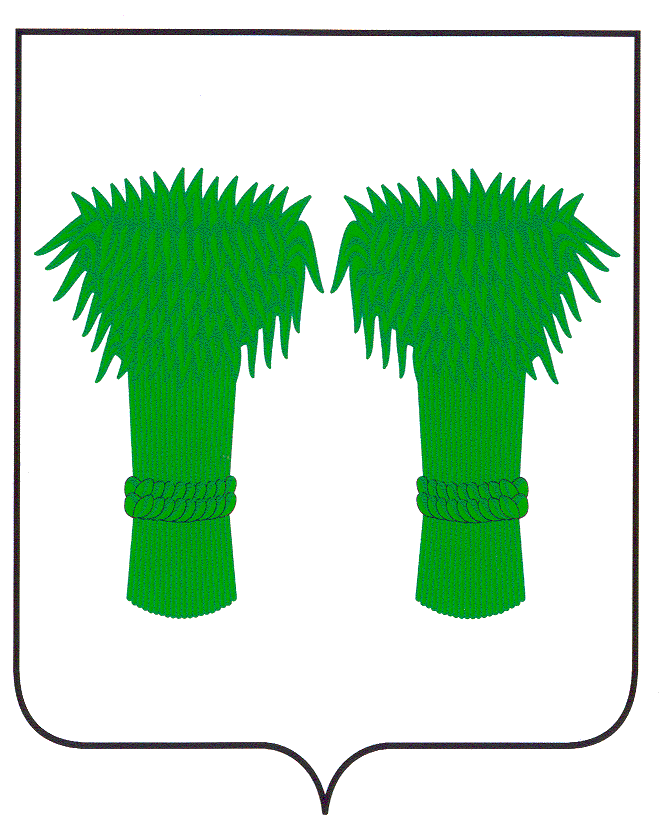 МУНИЦИПАЛЬНЫЙВЕСТНИК                                     информационный бюллетень                      Официальное издание районного Собрания депутатов иадминистрации Кадыйского муниципального районаРОССИЙСКАЯ ФЕДЕРАЦИЯКОСТРОМСКАЯ ОБЛАСТЬАДМИНИСТРАЦИЯ КАДЫЙСКОГО МУНИЦИПАЛЬНОГО РАЙОНАПОСТАНОВЛЕНИЕот  « 30 » декабря 2020 года                                                                                                                                            №  512 О внесении изменений в постановлениеадминистрации Кадыйского муниципального района от 24.09.2018 года №332В целях актуализации мероприятий муниципальной программы «Управление муниципальными финансами и муниципальным долгом Кадыйского муниципального района на 2018-2020 годы» администрация Кадыйского муниципального района постановляет:Внести в  постановление администрации Кадыйского муниципального района от 24 сентября 2018 года «Об утверждении муниципальной программы «Управление муниципальными финансами и муниципальным долгом Кадыйского муниципального района на 2018-2020 годы» следующие изменения:  	1.1. пункт 8 паспорта муниципальной программы «Управление муниципальными финансами и муниципальным долгом Кадыйского муниципального района на 2018-2020 годы»изложить в следующей редакции: 	«Общий объем средств, направляемых на реализацию Муниципальной программы, составляет 80633,5 тыс.рублей, в т.ч.:            2018 год — 22053,5 тыс.рублей; 	2019 год — 23805,0 тыс.рублей; 	2020 год — 34775,0 тыс.рублей 	1) средства бюджета муниципального района  70081,9 тыс.рублей, в том числе            2018 год — 22036 тыс.рублей;            2019 год —  23787,7тыс.рублей;            2020 год — 24258,2 тыс.рублей            2) средства областного бюджета 10551,6 тыс.рублей, в том числе:            2018 год — 17,5 тыс.рублей;            2019 год — 17,3 тыс.рублей;            2020 год — 10516,8 тыс.рублей»1.2. Пункт 9 паспорта подпрограммы «Управление муниципальным долгом Кадыйского муниципального района»изложить в следующей редакции:«Объем финансирования:  за счет средств бюджета Кадыйского муниципального района — 3476,4 тыс.рублей, в т.ч.:         2018 год — 1236,0 тыс.рублей; 	2019 год — 1124,8 тыс.рублей; 	2020 год — 1115,6 тыс.рублей 	 1.2. пункт 9 паспорта подпрограммы «Совершенствование межбюджетных отношений в Кадыйском муниципальном районе» изложить в следующей редакции:«Объем финансирования: 67885,9 тыс.рублей, в т.ч.:          2018 год — 17817,5 тыс.рублей; 	2019 год — 19651,0 тыс.рублей; 	2020 год — 30417,4 тыс.рублей 	1) средства бюджета муниципального района -  57334,3 тыс.рублей, в том числе            2018 год — 17800,0 тыс.рублей;            2019 год — 19633,7 тыс.рублей;            2020 год — 19900,6 тыс.рублей            2) средства областного бюджета 10551,6 тыс.рублей, в том числе:            2018 год — 17,5 тыс.рублей;            2019 год — 17,3 тыс.рублей;            2020 год — 10516,8 тыс.рублей» 	1.3. пункт 9 паспорта подпрограммы «Обеспечение реализации муниципальной программы Кадыйского муниципального района «Управление муниципальными финансами и муниципальным долгом Кадыйского муниципального района» изложить в следующей редакции:«Объем финансирования: за счет средств бюджета Кадыйского муниципального района -  9271,2 тыс.рублей, в т.ч.:       2018 год — 3000,0 тыс.рублей; 	2019 год — 3029,2 тыс.рублей; 	2020 год — 3242,0 тыс.рублей» 	1.4. приложение №7 к муниципальной программе «Управление муниципальными финансами и муниципальным долгом Кадыйского муниципального района» изложить в новой редакции (приложение №1).2. Настоящее постановление вступает в силу с момента его официального опубликования.Глава  Кадыйского муниципального района    Е.Ю.Большаков                       ПРИЛОЖЕНИЕ № 1                                                                                                                                                                                                                к муниципальной программеКадыйского муниципального района «Управление муниципальными финансами и муниципальным долгом Кадыйского муниципального района»Переченьмероприятий, планируемых к реализации в рамках Муниципальной программы Кадыйского муниципального района  «Управление муниципальными финансами и муниципальным долгом Кадыйского муниципального района» и ресурсное обеспечение программыРОССИЙСКАЯФЕДЕРАЦИЯКОСТРОМСКАЯОБЛАСТЬАДМИНИСТРАЦИЯКАДЫЙСКОГОМУНИЦИПАЛЬНОГОРАЙОНАПОСТАНОВЛЕНИЕ12 января  2021 года						                                                               № 2О внесении изменений и дополненийв постановление администрацииКадыйского муниципального районаот 11.10.2017г. №312В связи с организационно-штатными изменениями, руководствуясь Уставом Кадыйского муниципального района, администрация Кадыйского муниципального района постановляет:1.Внести в постановление администрации Кадыйского муниципального района № 312 от11.10.2017г.  «Об утверждении положения и состава районной межведомственной комиссии по противодействию злоупотребления наркотиками  и их незаконному обороту» следующие изменения и дополнения:1.1. Приложение №2 «Состав межведомственной комиссии по противодействию злоупотребления наркотиками  и их незаконному обороту» к постановлению изложить в следующей редакции (Приложение №1).2.Настоящее  постановление вступает в силу с момента подписания.Глава Кадыйского муниципального района	Е.Ю. БольшаковПриложение №1                                                                                                                                                 Утверждено                                                                                                                                                 Постановлением администрации                                                                                                                                          Кадыйского муниципального района                                                                                                                                          от «12» января 2021г. № 2                                                                                                                                                                                                                                                                                                                                                                                       Приложение №2                                                                                                                                                к постановлению администрации                                                                                                                                          Кадыйского муниципального района                                                                                                                                         «11» октября 2017 г. № 312Составмежведомственной комиссии по противодействию злоупотребления наркотиками  и их незаконному оборотуСмолина Наталия Николаевна – заместитель главы администрации Кадыйского муниципального района по социальным вопросам, председатель комиссии;Аникин Владимир Леонидович – ведущий эксперт, ответственный секретарь комиссии по делам несовершеннолетних и защите их прав администрации Кадыйского муниципального района, секретарь комиссии;Члены комиссии:Антонова Марина Леонидовна – начальник отдела образования администрации Кадыйского муниципального района;Савина Наталия Юрьевна – начальник отдела по делам культуры, туризма, молодёжи и спорта администрации Кадыйского муниципального района;Четвертной Александр Владимирович – старший оперуполномоченный группы уголовного розыска ПП №10МО МВД России «Макарьевский» (по согласованию)Нечаева Вера Фёдоровна – главный врач ОГБУЗ «Кадыйская районная больница» (по согласованию)Зайцев Евгений Васильевич - врач-нарколог  ОГБУЗ «Кадыйская районная больница» (по согласованию)Кузьмичёва Татьяна Александровна – заведующий сектором по опеке и попечительству администрации Кадыйского муниципального района    РОССИЙСКАЯ ФЕДЕРАЦИЯ    КОСТРОМСКАЯ ОБЛАСТЬ         АДМИНИСТРАЦИЯ КАДЫЙСКОГО МУНИЦИПАЛЬНОГО РАЙОНА  ПОСТАНОВЛЕНИЕот «12»  января  2021 года                                                                                                                                                                                               № 3О внесение изменений и дополнений в постановление администрацииКадыйского муниципального районаот 10.06.2020 г. № 226 В связи с организационно-штатными изменениями, руководствуясь Уставом Кадыйского муниципального района, администрация Кадыйского муниципального района постановляет:1. Внести в постановление администрации Кадыйского муниципального района №226 от 10.06.2020 года «О комиссии по делам несовершеннолетних и защите их прав Кадыйского муниципального района» следующие изменения и дополнения:1.1. Приложение №2 "Состав комиссии по делам несовершеннолетних и защите их прав Кадыйского муниципального района Костромской области» к постановлению изложить в следующей редакции(Приложение №1)1.2. Приложение №4 «Состав рабочей группы» к постановлению изложить в следующей редакции (Приложение №2)4. Настоящее постановление вступает в силу со дня подписания и подлежит опубликованию.Глава Кадыйского муниципального района      Е.Ю. Большаков                                               	Приложение №1УтвержденоПостановлением администрацииКадыйского муниципального района                                                                                                                                             от «12 » января 2021 г. № 3Приложение №2к постановлению администрации Кадыйского муниципального района  « 10 » июня  2020 №226Составкомиссии по делам несовершеннолетних и защите их прав Кадыйского муниципального района1. Смолина Наталия Николаевна — заместитель главы Кадыйского муниципального района по социальным вопросам, председатель комиссии;2. Антонова Марина Леонидовна — начальник отдела образования администрации Кадыйского муниципального района, заместитель председателя комиссии;3. Аникин Владимир Леонидович — ведущий эксперт, ответственный секретарь комиссии по делам несовершеннолетних и защите их прав администрации Кадыйского муниципального района;4. Захаров Михаил Алексеевич - начальник ПП № 10 МО МВД России «Макарьевский» (по согласованию);Члены комиссии:1. Горячева Татьяна Николаевна — заместитель начальника отдела по делам культуры, туризма, молодежи и спорта администрации Кадыйского муниципального района;2. Кузьмичева Татьяна Александровна–заведующая сектором по опеке и попечительству администрации Кадыйского муниципального района;3. Журавлёва Татьяна Михайловна – представитель уполномоченного по правам ребенка при губернаторе Костромской области по Кадыйскому району;4. Смирнова Елена Владимировна - директор ОГКУ «Центр занятости населения по Кадыйскому району» (по согласованию);5. Нечаева Вера Фёдоровна - главный врач ОГБУЗ «Кадыйская РБ» (по согласованию);6. Большакова Елена Михайловна – директор ОГБУ «Кадыйский КЦСОН» ;7. Чухарева Наталья Владимировна – ИПДН ПП № 10 МО МВД России «Макарьевский»8. Трохачев Виктор Валентинович - инспектор ТО НД Макарьевского и Кадыйского района (по согласованию) 9. Синицин Андрей Владимирович – начальник филиала по Кадыйскому району ФКУ УИИ (по согласованию)     10. Доринова Виктория  Александровна – ведущий специалист администрации городского поселения п. КадыйПриложение №2УтвержденоПостановлением администрацииКадыйского муниципального района                                                                                                                                           от «12»  января  2021 г. № 3Приложение 4к постановлению  администрации Кадыйского муниципального района  «10» июня 2020 года № 226Составрабочей группы по профилактике безнадзорности и правонарушений несовершеннолетних1. Смолина Наталия Николаевна- заместитель главы Кадыйского муниципального района по социальным вопросам, председатель комиссии по делам несовершеннолетних и защите их прав;2. Аникин Владимир Леонидович–ведущий эксперт, ответственный секретарь комиссии по делам несовершеннолетних и защите их прав администрации Кадыйского муниципального района;3.Беляева С.Ш. - начальник ОУУП и ПДН ОП № 10 МО МВД России «Макарьевский» (по согласованию)4.Маслова Елена Владимировна - заместитель директора по воспитательной работе МКОУ Кадыйская СОШ имени М.А. Четвертного (по согласованию);5.Карпова Мария Александровна -методист РМК по молодежной политике отдела образования администрации Кадыйского муниципального района;6. Большакова Елена Михайловна – директор ОГБУ «Кадыйский КЦСОН» (по согласованию); 7.Чухарева Наталья Владимировна – инспектор ПДН ПП № 10 МО МВД России «Макарьевский» (по согласованию);8. Виноградова Татьяна Николаевна - детский врач-педиатр ОГБУЗ «Кадыйская РБ» (по согласованию);9. Кузьмичева Татьяна Александровна - заведующая сектором по опеке и попечительству администрации Кадыйского муниципального района (по согласованию);10. Журавлёва Татьяна Михайловна - представитель уполномоченного по правам ребенка при губернаторе Костромской области по Кадыйскому району (по согласованию);11. Миронова Наталия Владимировна – заведующая отделением психолого-педагогической помощи семье и детям ОГБУ «Кадыйский КЦСОН» (по согласованию).12. Горячева Татьяна Николаевна – заместитель начальника отдела по делам культуры, туризма, молодежи и спорта администрации Кадыйского муниципального района.13. Веселов Павел Анатольевич - директор МКУ «Кадыйский районный краеведческий музей».РОССИЙСКАЯ ФЕДЕРАЦИЯКОСТРОМСКАЯ ОБЛАСТЬАДМИНИСТРАЦИЯ КАДЫЙСКОГО МУНИЦИПАЛЬНОГО РАЙОНАПОСТАНОВЛЕНИЕ  «13» января  2021  года   	                                                                                                                                     № 6Программа профилактики нарушений юридическимилицами,  индивидуальными предпринимателямии гражданами обязательных требований, установленныхмуниципальными правовыми актами, на 2021 год и плановый период 2022-2023 годыВ соответствии с Федеральным законом от 26.12.2008 № 294-ФЗ «О защите прав юридических лиц и индивидуальных предпринимателей при осуществлении государственного контроля (надзора) и муниципального контроля», постановлением правительства РФ от 26.12.2018г. №1680 "Об утверждении общих требований к организации и осуществлению органами государственного контроля (надзора), органами муниципального контроля мероприятий по профилактике нарушений обязательных требований, требований, установленных муниципальными правовыми актами",  Уставом Кадыйского муниципального района  Костромской области, администрация Кадыйского муниципального района  п о с т а н о в л я е т:	1. Утвердить Программу профилактики нарушений юридическими лицами и индивидуальными предпринимателями и гражданами обязательных требований, установленных муниципальными правовыми актами, на 2021 год и плановый период 2022-2023 годы (приложение № 1). 2. Контроль за исполнением настоящего постановления возложить на первого заместителя главы администрации Кадыйского муниципального района.  3. Настоящее постановление вступает в силу с момента официального опубликования.Глава Кадыйского муниципального района     Е.Ю.Большаков	Приложение к постановлению администрации Кадыйского муниципального района                                                                                                                              от «13» января 2021 г. № 6                  Программа профилактики нарушений юридическими лицами и индивидуальными предпринимателями и гражданами обязательных требований, установленных муниципальными правовыми актами, на 2021 год и плановый период 2022-2023 годыРаздел I. Общие положения1. Настоящая программа разработана для организации проведения администрацией Кадыйского муниципального района Костромской области профилактики нарушений требований действующего законодательства с целью предупреждения возможного нарушения юридическими лицами, их руководителями и иными должностными лицами, индивидуальными предпринимателями, гражданами обязательных требований действующего законодательства. 2. Профилактика нарушений обязательных требований действующего законодательства проводится в рамках осуществления муниципального контроля в соответствующей сфере в границах  Кадыйского муниципального района Костромской области. 3. Правовые основания разработки программы: - Федеральный закон от 26.12.2008 № 294-ФЗ «О защите прав юридических лиц и индивидуальных предпринимателей при осуществлении государственного контроля (надзора) и муниципального контроля»; - постановление правительства РФ от 26.12.2018г. №1680 "Об утверждении общих требований к организации и осуществлению органами государственного контроля (надзора), органами муниципального контроля мероприятий по профилактике нарушений обязательных требований, требований, установленных муниципальными правовыми актами";- постановление администрации  Кадыйского муниципального района Костромской области от 07 февраля 2013 года № 490   «Об утверждении административного регламента по исполнению муниципальной функции «Осуществление муниципального контроля за обеспечением сохранности автомобильных дорог местного значения вне границ населенных пунктов в границах Кадыйского муниципального района »; 4. Разработчик программы – администрация  Кадыйского муниципального района Костромской области (далее по тексту - администрация муниципального образования). 5.  Виды осуществляемого муниципального контроляСогласно Перечню видов муниципального контроля и должностных лиц, отвечающих за осуществление муниципального контроля, на территории района осуществляются следующие виды муниципального контроля: -  муниципальный контроль за сохранностью автомобильных дорог местного значения в границах Кадыйского муниципального района, вне границ населённых пунктов; 6. Обзор по виду муниципального контроля1) При осуществлении муниципального контроля за сохранностью автомобильных дорог местного значения предметом оценки является соблюдение обязательных требований по вопросам обеспечения сохранности автомобильных дорог местного значения. К подконтрольным субъектам по муниципальному контролю за сохранностью автомобильных дорог местного значения на территории района относятся владельцы объектов дорожного сервиса, организации осуществляющие работы в полосе отвода автомобильных дорог и придорожной полосе, пользователи автомобильных дорог, являющиеся юридическими лицами или индивидуальными предпринимателями. Данные о проведенных мероприятиях: за период январь-декабрь 2020 года проверки юридических лиц и индивидуальных предпринимателей не проводились. Плановых проверок запланировано не было. Внеплановые проверки не проводились, в связи с отсутствием обращений граждан о нарушении их прав и отсутствия угрозы причинения вреда жизни, здоровью граждан, вреда животным, растениям, окружающей среде, объектам культурного наследия, а так же угрозы чрезвычайных ситуаций природного и техногенного характера. В 2020 году были проведены следующие мероприятия по профилактике нарушений: - на официальном сайте администрации района в сети «Интернет» размещен актуальный перечней нормативных правовых актов (их отдельных частей), содержащих обязательные требования, требования, установленные муниципальными правовыми актами, оценка соблюдения которых является предметом осуществления муниципального контроля администрацией муниципального образования; Анализ и оценка рисков причинения вреда охраняемым законом ценностей в рамках осуществления муниципального контроля за сохранностью автомобильных дорог местного значения: - ключевыми рисками для целей осуществления указанного муниципального контроля являются нарушение требований законодательства: а) влекущих возникновение угрозы причинения вреда жизни, здоровью граждан, вреда животным, растениям, окружающей среде, объектам культурного наследия (памятникам истории и культуры) народов Российской Федерации, безопасности государства, а также угрозы чрезвычайных ситуаций природного и техногенного характера; б) повлекших причинение вреда жизни, здоровью граждан, вреда животным, растениям, окружающей среде, объектам культурного наследия (памятникам истории и культуры) народов Российской Федерации, безопасности государства, а также возникновение чрезвычайных ситуаций природного и техногенного характера. 7. Целью программы является: - предупреждение нарушений юридическими лицами и индивидуальными предпринимателями (далее - подконтрольные субъекты) обязательных требований законодательства в соответствующей сфере, включая устранение причин, факторов и условий, способствующих возможному нарушению обязательных требований законодательства; - создание мотивации к добросовестному поведению подконтрольных субъектов; - снижение уровня ущерба охраняемым законом ценностям; - обеспечение доступности информации об обязательных требованиях. 8. Задачами программы являются:- укрепление системы профилактики нарушений обязательных требований путем активизации профилактической деятельности; - выявление и устранение причин, факторов и условий, способствующих нарушениям субъектами профилактики обязательных требований законодательства; - повышение правосознания и правовой культуры подконтрольных субъектов. 9. Сроки и этапы реализации программы – 2021 год и плановый период 2022-2023 годов. 10. Ожидаемые конечные результаты: - минимизирование количества нарушений субъектами профилактики обязательных требований законодательства в области сохранности автомобильных дорог,- увеличение доли законопослушных подконтрольных субъектов; - снижение уровня административной нагрузки на подконтрольные субъекты. 11. Настоящая программа предусматривает комплекс мероприятий по профилактике нарушений обязательных требований законодательства в области сохранности автомобильных дорог, осуществляемых администрацией муниципального района: - муниципального контроля за сохранностью автомобильных дорог местного значения на территории Кадыйского района вне границ населенных пунктов; Должностным лицом органа муниципального контроля, уполномоченным на выдачу при получении органом муниципального контроля сведений о готовящихся нарушениях или о признаках нарушений обязательных требований, требований, установленных муниципальными правовыми актами, предостережений о недопустимости нарушения обязательных требований, требований, установленных муниципальными правовыми актами, в соответствии с частями 5 - 7 статьи 8.2 Федерального закона "О защите прав юридических лиц и индивидуальных предпринимателей при осуществлении государственного контроля (надзора) и муниципального контроля" либо в соответствии с положениями иных федеральных законов является специалист администрации, который назначается распоряжением администрации.12. Описание типов и видов подконтрольных субъектов 13. Оценка эффективности программы.Методика оценки эффективности и результативности профилактических мероприятий предназначена способствовать максимальному достижению общественно значимых результатов снижения, причиняемого подконтрольными субъектами вреда (ущерба) охраняемым законом ценностям, при проведении профилактических мероприятий и представлена в приложении 1 к настоящей программе.14. Отчетные показатели Программы на 2021 год и плановый период 2022 и 2023 годовВ целях оценки мероприятий по профилактике нарушений обязательных требований, установленных муниципальными нормативными правовыми актами. И мероприятий по контролю устанавливаются отчетные показатели на 2021 год и плановый период 2022 и 2023 годов:Раздел II. План мероприятий по профилактике нарушений на 2021 годМероприятия программы представляют собой комплекс мер, направленных на достижение целей и решение основных задач настоящей Программы.Проект плана мероприятий по профилактике нарушений на плановый период 2022-2023 гг.Приложение к Программе Методика оценки эффективности и результативности профилактических мероприятийК показателям качества профилактической деятельности администрации Кадыйского муниципального района относятся следующие: 1. Количество выданных предостережений. 2. Количество субъектов, которым выданы предостережения. 3. Информирование юридических лиц, индивидуальных предпринимателей по вопросам соблюдения обязательных требований, требований, установленных муниципальными правовыми актами, оценка соблюдения которых является предметом муниципального контроля в области сохранности автомобильных дорог,  на территории Кадыйского муниципального района в том числе посредством размещения на официальном сайте администрации муниципального образования руководств (памяток), информационных статей. 4. Проведение разъяснительной работы в средствах массовой информации и мероприятий по информированию юридических лиц и индивидуальных предпринимателей по вопросам соблюдения обязательных требований, требований, установленных муниципальными правовыми актами, оценка соблюдения которых является предметом муниципального контроля в области сохранности автомобильных дорог. РОССИЙСКАЯ ФЕДЕРАЦИЯКОСТРОМСКАЯ ОБЛАСТЬАДМИНИСТРАЦИЯ КАДЫЙСКОГО МУНИЦИПАЛЬНОГО РАЙОНАПОСТАНОВЛЕНИЕ «  14     »   января 2021 года                                                                                                                                                   № 7   Об утверждении муниципальной Программы«Развитие системы образования Кадыйского муниципального района на 2017-2021 годы»     В соответствии с Федеральным законом от  29 декабря 2012 года № 237 - ФЗ «Об образовании в Российской Федерации», Постановлением администрации Кадыйского муниципального района от 08 ноября 2013 года № 575 «Об утверждении порядка принятия  решений о разработке муниципальных программ Кадыйского муниципального района, их формирования, реализации и проведения оценки эффективности их реализации» в целях обеспечения качества и инновационного характера образования в Кадыйском муниципальном районе,  реализации мероприятий федерального проекта «Успех каждого ребенка» национального проекта «Образование», утвержденного протоколом президиума Совета при Президенте Российской Федерации по стратегическому развитию и национальным проектам от 3 сентября 2018 г. № 10,  на основании паспорта регионального проекта Костромской области от 14.12.2018 г. «Успех каждого ребенка»,  руководствуясь  Уставом Кадыйского муниципального района, администрация Кадыйского муниципального района постановляет:1. Принять муниципальную Программу «Развитие системы образования Кадыйского муниципального района на 2017-2021 годы» (далее Программа) (Приложение).2. Отменить Постановления администрации Кадыйского муниципального района:2.1. от 19 декабря 2016 гола № 350 «Об утверждении муниципальной Программы  «Развитие системы образования Кадыйского муниципального района на 2017-2021 годы»;2.2. от 26 декабря 2019 года № 483 «О внесении изменений в постановление администрации Кадыйского муниципального района от 19 декабря 2016 года № 350»;2.3. от 27 мая 2019 года № 185 «О внесении изменений в постановление администрации Кадыйского муниципального района от 19 декабря 2016 г. № 350»;2.4. от 26 июня 2020 года № 253 «О внесении изменений в постановление администрации Кадыйского муниципального района от 19 декабря 2016 года № 350»;2.5. от 28 августа 2020 года № 327«О внесении изменений в постановление администрации Кадыйского муниципального района от 19 декабря 2016 года № 350;2.6. от 04 сентября 2020 года № 336 «О внесении изменений в постановление администрации Кадыйского муниципального района  от 19 декабря 2016 года № 350»;2.7. от 09 сентября 2020  года № 343 «О внесении изменений в постановление администрации Кадыйского муниципального от 19 декабря 2016 года № 350;2.8.  от 22 октября 2020 года № 418 «О внесении изменений в постановление администрации Кадыйского муниципального района от 28.08.2020 года № 327»;2.9. от 24 ноября 2020 года № 452 «О внесении изменений в постановление администрации Кадыйского муниципального района  от 19 декабря 2016 года № 350».3. Настоящее постановление вступает в силу с момента официального опубликования.4. Контроль за исполнением настоящего постановления возложить на заместителя главы администрации по социальным  вопросам (Н.Н. Смолина). Глава       Кадыйского муниципального района    Е.Ю. Большаков Утверждена  постановлением  администрации Кадыйского  муниципального района                                                                                                                                             от « 14     » января  2021   г. № 7Программа«Развитие  системы образования  Кадыйского муниципального района     на  2017- 2021 годы»2021 годп. КадыйПАСПОРТмуниципальной  программы Кадыйского муниципального района«Развитие муниципальной системы образования Кадыйского муниципального района на  2017-2021  годы»Приложение к муниципальной программе«Развитие системы образования Кадыйскогомуниципального района на 2017-2021 годы»План мероприятий по выполнению муниципальной программы«Развитие системы образования Кадыйского муниципального района на 2017-2021 годы»РОССИЙСКАЯ   ФЕДЕРАЦИЯКОСТРОМСКАЯ   ОБЛАСТЬСОБРАНИЕ   ДЕПУТАТОВ   КАДЫЙСКОГО   МУНИЦИПАЛЬНОГО   РАЙОНАР Е Ш Е Н И Е                                                                                                                                                                                                                                                                                                30   декабря 2020 года                                                                                                                                                   № 481        О внесении изменений и дополнений         в решение Собрания депутатов         от 20.12.2019 года №  397        «О бюджете Кадыйского муниципального         района на 2020 год и плановый период         2021 и 2022 годов» 1. В соответствии с  Законом Костромской области  от 17.12.2020 года №35-7-ЗКО «О внесении изменений в Закон Костромской области «Об областном бюджете на 2020 год и плановый период 2021 и 2022 годов», постановлением администрации Костромской области от 02.11.2020 года № 585-а «О распределении дотаций бюджетам муниципальных районов (городских округов) Костромской области на поддержку мер по обеспечению сбалансированности бюджетов муниципальных районов (городских округов) Костромской области  в 2020 году», постановлением администрации Костромской области от 21.12.2020 года № 61 «О распределении в 2020 году иных межбюджетных трансфертов бюджетам муниципальных районов (городских округов) Костромской области на поощрение муниципальных управленческих команд за достижение показателей деятельности органов исполнительной власти Костромской области» муниципальному району увеличена из областного бюджета:дотация на поддержку мер по обеспечению сбалансированности бюджетов в сумме 7400,0 тыс.  рублей;субвенция на осуществление отдельных государственных полномочий по выплате социального пособия на погребение и возмещению стоимости услуг, предоставляемых согласно гарантированному перечню услуг по погребению в сумме 20,0 тыс. рублей;иные межбюджетные трансферты на ежемесячное денежное вознаграждение за классное руководство педагогическим работникам муниципальных общеобразовательных организаций в сумме 16,0 тыс. рублей;иные  межбюджетные трансферты на поощрение муниципальных команд в сумме 977,7 тыс. рублей.2.Уменьшить в доходах бюджета муниципального района налоговые и неналоговые доходы на 1966,2 тыс. рублей.3. Уменьшить в доходах бюджета муниципального района иные межбюджетные трансферты  на 35,4 тыс. рублей.4.Уменьшить в доходах бюджета муниципального района прочие безвозмездные поступления в бюджеты муниципальных районов на 4551,3 тыс. рублей.	   Учитывая изложенное, Собрание депутатов решило: Пункт 1  решения Собрания   депутатов  от  20.12.2019   года    № 397    «О   бюджете Кадыйского муниципального    района   на  2020 год и плановый период 2021 и 2022 годов» изложить в новой редакции: «Основные характеристики бюджета муниципального района на 2020 год и на плановый период 2021 и 2022 годов.      Основные характеристики бюджета муниципального района на 2020 год.      Утвердить основные характеристики бюджета муниципального района на 2020 год:1) Общий объем доходов бюджета муниципального района в сумме 224725,5 тыс. рублей, в том числе объем безвозмездных поступлений из других бюджетов бюджетной системы Российской Федерации в сумме 193017,6 тыс. рублей.  2) Общий объем расходов бюджета муниципального района в сумме 226165,0 тыс. рублей. 3) Дефицит бюджета муниципального района в сумме 1439,5 тыс. рублей.        Основные характеристики бюджета муниципального района на 2021 год и на 2022 год.      Утвердить основные характеристики бюджета муниципального района на 2021 год и на 2022 год: 4) Общий объем доходов бюджета муниципального района на 2021 год в сумме  127895,6 тыс. рублей, в том числе объем безвозмездных поступлений из других бюджетов бюджетной системы Российской Федерации в сумме 94679,0 тыс. руб.,  общий объем доходов бюджета муниципального района на 2022 год в сумме  123245,9 тыс. рублей, в том числе объем безвозмездных поступлений из бюджетов других уровней в сумме 88433,0 тыс. рублей. 5) Общий объем расходов бюджета муниципального района на 2021 год в сумме 127895,6 тыс. рублей, в том числе условно утвержденные расходы в сумме 1621,0 тыс. рублей, общий объем расходов бюджета муниципального района на 2022 год в сумме 123245,9 тыс. рублей, в том числе условно утвержденные расходы в сумме 3263,7 тыс. рублей. 6) Дефицит (профицит) бюджета муниципального района на 2021 год в сумме 0,0 тыс. рублей, на 2022 год в сумме 0,0 тыс. рублей.» 2. Утвердить в  бюджете муниципального района на 2020 год поступления доходов   по группам,   подгруппам,   статьям   и   подстатьям   классификации   доходов   согласно приложению № 1 к настоящему решению, на плановый период 2021 и 2022 годов согласно приложению №2 к настоящему решению.Утвердить    распределение  бюджетных ассигнований   по разделам,     подразделам, целевым     статьям   и   видам    расходов классификации на 2020 год согласно приложению № 3 к настоящему решению, на плановый период 2021 и 2022 годов согласно приложению №4 к настоящему решению.Подпункт 3 пункта 6 изложить в новой редакции: «Утвердить общий объем бюджетных ассигнований, направляемых  на исполнение публичных нормативных обязательств на 2020 год в сумме 482,3 тыс. рублей, на 2021 год в сумме 380,7 тыс. рублей, на 2022 год в сумме 380,8 тыс.рублей.»  Пункт 7 изложить в новой редакции: «Резервный фонд администрации Кадыйского муниципального района.  Установить размер резервного фонда администрации Кадыйского муниципального района на 2021 год в сумме 100,0 тыс. рублей, на 2022 год в сумме 100,0 тыс.рублей.» Пункт 8 изложить в новой редакции: «Дорожный фонд Кадыйского муниципального района.   Утвердить объем бюджетных ассигнований дорожного фонда Кадыйского муниципального района на 2020 год  в размере 12173,3 тыс. рублей., на 2021 год в сумме 6689,0 тыс. рублей, на 2022 год в сумме 6738,6 тыс.рублей.»  Подпункт 1 пункта 12 изложить в новой редакции: «Утвердить объем бюджетных ассигнований на финансирование районной адресной инвестиционной программы на 2020 год в общей сумме 179,7 тыс. рублей» согласно приложению № 5  к настоящему решению.Утвердить на 2020 год объем иных межбюджетных трансфертов в сумме 14400,892 тыс. рублей согласно приложению № 6 к настоящему решению.9. Утвердить в 2020 году  межбюджетные трансферты, передаваемые из бюджетов городского и сельских поселений бюджету  муниципального района по передаваемым полномочиям согласно приложению № 7 к настоящему решению.10.     Пункт 15 изложить в новой редакции:«Муниципальный долг Кадыйского муниципального района.        Установить верхний предел муниципального внутреннего долга Кадыйского муниципального района: 1)по состоянию на 1 января 2021 года в сумме 14000,0 тыс. рублей, в том числе верхний предел долга по муниципальным гарантиям Кадыйского муниципального района в сумме 0 рублей;  2) по состоянию на 1 января 2022 года в сумме  14000,0 тыс. рублей, в том числе верхний предел долга по муниципальным гарантиям Кадыйского муниципального района  в сумме 0 рублей;  3)  по состоянию на 1 января 2023 года в сумме 14000,0 тыс. рублей, в том числе верхний предел долга по муниципальным гарантиям Кадыйского муниципального района в сумме 0 рублей.       Утвердить объем расходов на обслуживание муниципального долга Кадыйского муниципального района в 2020 году в сумме 1115,6 тыс. рублей,  в 2021 году в сумме  1200,0 тыс. рублей, в 2022 году в сумме 1230,0 тыс. рублей,	       Установить, что в 2020 году и плановом периоде 2021 и 2022 годов муниципальные гарантии Кадыйского муниципального района не предоставляются.      Утвердить: 1) Программу муниципальных внутренних заимствований Кадыйского муниципального района на 2020 год согласно приложению № 8 к настоящему решению и программу муниципальных внутренних заимствований Кадыйского района на плановый период 2021 и 2022 годов согласно приложению № 9 к настоящему решению; 2) Источники финансирования дефицита бюджета муниципального района  на 2020 год согласно приложению № 10 к настоящему решению и источники финансирования дефицита бюджета муниципального района  на плановый период 2021 и 2022 годов согласно приложению № 11 к настоящему решению;3) Предоставить право администрации Кадыйского муниципального района осуществлять привлечение кредитов на частичное покрытие дефицита бюджета и погашение долговых обязательств». 11.   Настоящее решение вступает в силу с момента официального  опубликования.    Глава  Кадыйского                                                                                        Председатель Собрания  депутатов    муниципального района                                                                               Кадыйского муниципального района                          Е.Ю.Большаков                                                                                                     М.А. Цыплова                                     № п/пНаименованиемероприятияИсполнительГлавный распорядительбюджетных средствПо годам реализацииПланируемый объем средств, тыс.рублейПланируемый объем средств, тыс.рублейПланируемый объем средств, тыс.рублейОжидаемый результат реализации№ п/пНаименованиемероприятияИсполнительГлавный распорядительбюджетных средствПо годам реализацииВсегоВ том числеВ том числеОжидаемый результат реализации№ п/пНаименованиемероприятияИсполнительГлавный распорядительбюджетных средствПо годам реализацииВсегоБюджет муниципального районаОбластной бюджетОжидаемый результат реализации1234567891. Подпрограмма Осуществление бюджетного процесса на территории Кадыйского муниципального района»1. Подпрограмма Осуществление бюджетного процесса на территории Кадыйского муниципального района»1. Подпрограмма Осуществление бюджетного процесса на территории Кадыйского муниципального района»1. Подпрограмма Осуществление бюджетного процесса на территории Кадыйского муниципального района»1. Подпрограмма Осуществление бюджетного процесса на территории Кадыйского муниципального района»1. Подпрограмма Осуществление бюджетного процесса на территории Кадыйского муниципального района»1. Подпрограмма Осуществление бюджетного процесса на территории Кадыйского муниципального района»1. Подпрограмма Осуществление бюджетного процесса на территории Кадыйского муниципального района»1.1Формирование проекта бюджета муниципального района на очередной финансовый год Финансовый отдел администрации Кадыйского муниципального района -2018год2019 год2020 год0,00,00,00,00,00,00,00,00,0Доля расходов бюджета муниципального района, утвержденных в рамках программ, в общем объеме расходов бюджета муниципального района,(без учета расходов за счет субвенций на исполнение делегированных полномочий) к 2020 году увеличится до 90,0 процентов1.2Формирование проектов Решений о внесении изменений в Решение Собрания депутатов Кадыйского муниципального района  бюджете на соответствующий год Финансовый отдел администрации Кадыйского муниципального района -2018год2019 год2020 год0,00,00,00,00,00,00,00,00,0Количество проектов Решений о внесении изменений в Решение Собрания депутатов Кадыйского муниципального района  о бюджете на соответствующий год,  к 2020 году сократится до 10 единиц1.3Организация исполнения бюджета Кадыйского муниципального района  на соответствующий годФинансовый отдел администрации Кадыйского муниципального района -2018 год2019 год2020 год0,00,00,00,00,00,00,00,00,0В 2020 году темпы роста налоговых и неналоговых доходов бюджета муниципального района  составят  105,0 процентов1.4Мобилизация доходов  в бюджетФинансовый отдел администрации Кадыйского муниципального района -2018 год2019 год2020 год0,00,00,00,00,00,00,00,00,0В течение 2018 -2020 годов исполнение бюджета по доходам без учета безвозмездных поступлений за отчетный год к утвержденным плановым назначениям на отчетный год  составит 100,0 процентов1.5Выполнение обязательств по судебным актам по искам к Кадыйскому муниципальному району Финансовый отдел администрации Кадыйского муниципального района Финансовый отдел администрации Кадыйского муниципального района 2018 год2019 год2020 год000,0000,00,00,00,0В течение 2018-2020 годов расходы на выполнение обязательств по судебным актам по искам к казне Кадыйского муниципального района, осуществляемые в соответствии со статьей 242.2 Бюджетного кодекса Российской Федерации, исполненные в отчетном году с нарушением установленных сроков, составят 0,0 тыс. рублей2. Подпрограмма «Совершенствование межбюджетных отношений в Кадыйском муниципальном районе»2. Подпрограмма «Совершенствование межбюджетных отношений в Кадыйском муниципальном районе»2. Подпрограмма «Совершенствование межбюджетных отношений в Кадыйском муниципальном районе»2. Подпрограмма «Совершенствование межбюджетных отношений в Кадыйском муниципальном районе»2. Подпрограмма «Совершенствование межбюджетных отношений в Кадыйском муниципальном районе»2. Подпрограмма «Совершенствование межбюджетных отношений в Кадыйском муниципальном районе»2. Подпрограмма «Совершенствование межбюджетных отношений в Кадыйском муниципальном районе»2. Подпрограмма «Совершенствование межбюджетных отношений в Кадыйском муниципальном районе»2.1Выравнивание бюджетной обеспеченности поселенийФинансовый отдел администрации Кадыйского муниципального района Финансовый отдел администрации Кадыйского муниципального района 2018 год2019 год2020 год4100,04200,04918,04100,04200,04918,00,00,00,0Доля налоговых и неналоговых доходов бюджетов поселений Кадыйского муниципального района к общему объему доходов бюджетов  поселений Кадыйского муниципального района  за отчетный год к 2020 году увеличится до 22,0 процента2.2Поддержка мер по обеспечению сбалансированности бюджетов поселенийФинансовый отдел администрации Кадыйского муниципального района Финансовый отдел администрации Кадыйского муниципального района 2018 год2019 год2020 год13700,013800,014401,013700,013800,014401,00,00,00,0Доля просроченной кредиторской задолженности бюджетов поселений Кадыйского муниципального района  по состоянию на 1 января года, следующего за отчетным годом, к общему объему расходов бюджетов поселений Кадыйского муниципального района  к 2020 году снизится до 7,0 процентов2.3Предоставление субвенций бюджетам поселений на осуществление органами местного самоуправления полномочий по составлению протоколов об административных правонарушенияхФинансовый отдел администрации Кадыйского муниципального района Финансовый отдел администрации Кадыйского муниципального района 2018 год2019 год2020 год17,517,516,80,00,00,017,517,516,8Устойчивое исполнение расходных обязательств поселений Кадыйского муниципального района и повышение качества управления муниципальными финансами 2.4Предоставление субсидий бюджетам поселенийФинансовый отдел администрации Кадыйского муниципального района Финансовый отдел администрации Кадыйского муниципального района 2020 год105000105002.5Предоставление иных межбюджетных трансфертов бюджетам поселенийФинансовый отдел администрации Кадыйского муниципального района Финансовый отдел администрации Кадыйского муниципального района 2020 год581,6581,603. Подпрограмма «Управление муниципальным долгом Кадыйского муниципального района»3. Подпрограмма «Управление муниципальным долгом Кадыйского муниципального района»3. Подпрограмма «Управление муниципальным долгом Кадыйского муниципального района»3. Подпрограмма «Управление муниципальным долгом Кадыйского муниципального района»3. Подпрограмма «Управление муниципальным долгом Кадыйского муниципального района»3. Подпрограмма «Управление муниципальным долгом Кадыйского муниципального района»3. Подпрограмма «Управление муниципальным долгом Кадыйского муниципального района»3. Подпрограмма «Управление муниципальным долгом Кадыйского муниципального района»3.1Обслуживание муниципального долга Кадыйского муниципального района Финансовый отдел администрации Кадыйского муниципального района Финансовый отдел администрации Кадыйского муниципального района 2018 год2019 год2020 год1236,01150,01115,61236,01150,01115,60,00,00,0Отношение объема муниципального долга муниципального района по состоянию на 1 января года, следующего за отчетным годом, к исполнению доходов бюджета муниципального района  без учета безвозмездных поступлений за отчетный год к 2020 году сократится до 2,0процентов;Доля расходов на обслуживание муниципального долга Кадыйского муниципального района в расходах бюджета муниципального района без учета расходов за счет субвенций, предоставляемых из других бюджетов бюджетной системы Российской Федерации, за отчетный год в 2020 году уменьшится до 1,9 процента4. Подпрограмма «Обеспечение реализации муниципальной программы Кадыйского муниципального района  «Управление муниципальными финансами и муниципальным долгом Кадыйского муниципального района»4. Подпрограмма «Обеспечение реализации муниципальной программы Кадыйского муниципального района  «Управление муниципальными финансами и муниципальным долгом Кадыйского муниципального района»4. Подпрограмма «Обеспечение реализации муниципальной программы Кадыйского муниципального района  «Управление муниципальными финансами и муниципальным долгом Кадыйского муниципального района»4. Подпрограмма «Обеспечение реализации муниципальной программы Кадыйского муниципального района  «Управление муниципальными финансами и муниципальным долгом Кадыйского муниципального района»4. Подпрограмма «Обеспечение реализации муниципальной программы Кадыйского муниципального района  «Управление муниципальными финансами и муниципальным долгом Кадыйского муниципального района»4. Подпрограмма «Обеспечение реализации муниципальной программы Кадыйского муниципального района  «Управление муниципальными финансами и муниципальным долгом Кадыйского муниципального района»4. Подпрограмма «Обеспечение реализации муниципальной программы Кадыйского муниципального района  «Управление муниципальными финансами и муниципальным долгом Кадыйского муниципального района»4. Подпрограмма «Обеспечение реализации муниципальной программы Кадыйского муниципального района  «Управление муниципальными финансами и муниципальным долгом Кадыйского муниципального района»4.1Обеспечение деятельности и выполнение функций финансового отдела муниципального района  по осуществлению муниципальной политики в области регулирования бюджетных правоотношений на территории Кадыйского муниципального района Финансовый отдел администрации Кадыйского муниципального района Финансовый отдел администрации Кадыйского муниципального района 2018 год2019 год2020 год3000,03200,03242,03000,03200,03242,00,00,00,0В течение 2018 -2020 годов доля достигнутых показателей (индикаторов) муниципальной программы к общему количеству показателей (индикаторов) за отчетный год составит 100,0 процентов ежегодно№ п/п Наименование вида муниципального контроля Наименование органа (должностного лица), уполномоченного на осуществление муниципального контроля в соответствующей сфере деятельности 1 2 3 1Муниципальный контроль за сохранностью автомобильных дорог местного значения в границах Кадыйского муниципального района, вне границ населённых пунктовВедущий эксперт по коммунальной инфраструктуре и дорожному хозяйству  администрации Кадыйского муниципального района№ п/п Наименование показателя Методика расчета показателя Планируемый показатель на 2020 год, %Планируемый показатель на 2021 год, %Планируемый показатель на 2022 год, %1Доля проведенных мероприятий по профилактике нарушений обязательных требований, установленных муниципальными нормативными правовыми актамиФ/П х 100 где П (план) – количество профилактических мероприятий, предусмотренных Программой; Ф (факт) – количество фактически реализованных мероприятий, предусмотренных Программой100%100%100%2Доля мероприятий по контролю, по результатам которых выявлены нарушения обязательных требований, установленных муниципальными нормативными правовыми актамиК2/К1 х 100, где К1 – количество мероприятий по контролю, по результатам которых выявлены нарушения обязательных требований, установленных муниципальными правовыми актамине более 60 %не более 60 %не более 60 %№ п/п Наименование мероприятия по профилактике нарушений обязательных требований Срок (периодичность) проведения мероприятия Ответственный исполнитель Ожидаемые результаты проведения мероприятий 1. Поддержание в актуальном состоянии для каждого вида муниципального контроля перечней нормативных правовых актов (их отдельных частей), содержащих обязательные требования, требования, установленные муниципальными правовыми актами, оценка соблюдения которых является предметом осуществления муниципального контроля администрацией муниципального образования (внесение необходимых изменений в связи со вступлением в силу, признанием утратившими силу, изменением правовых актов и иных документов) в течение года (по мере необходимости) Ведущий эксперт по коммунальной инфраструктуре и дорожному хозяйству  администрации Повышение информированности подконтрольных субъектов о действующих обязательных требованиях 2. Размещение на официальном сайте в сети «Интернет» информации об актуализации перечней нормативных правовых актов или их отдельных частей, содержащих обязательные требования, оценка соблюдения которых является предметом муниципального контроля, а так же текстов соответствующих нормативных правовых актовне реже 1 раз в квартал Ведущий эксперт по коммунальной инфраструктуре и дорожному хозяйству  администрацииПовышение информированности подконтрольных субъектов о действующих обязательных 3Информирование юридических лиц, индивидуальных предпринимателей по вопросам соблюдения обязательных требований, требований, установленных муниципальными правовыми актами, в том числе посредством: Ведущий эксперт по коммунальной инфраструктуре и дорожному хозяйству  администрации3.1разработки и опубликования руководств по соблюдению обязательных требований в течение года (по мере необходимости) Ведущий эксперт по коммунальной инфраструктуре и дорожному хозяйству  администрации3.2проведения разъяснительной работы в средствах массовой информации и на официальном сайте администрации муниципального образования постоянно в течение года (по мере необходимости) Ведущий эксперт по коммунальной инфраструктуре и дорожному хозяйству  администрации3.3устного консультирования по вопросам соблюдения обязательных требований, письменных ответов на поступающие письменные обращения постоянно в течение года (по мере необходимости) Ведущий эксперт по коммунальной инфраструктуре и дорожному хозяйству  администрации4В случае изменения обязательных требований, требований, установленных муниципальными правовыми актами: Ведущий эксперт по коммунальной инфраструктуре и дорожному хозяйству  администрации4.1подготовка и распространение комментариев о содержании новых нормативных правовых актов, устанавливающих обязательные требования, требования, установленных муниципальными правовыми актами, внесенных изменениях в действующие акты, сроках и порядке вступления их в действие в течение года (по мере необходимости)Ведущий эксперт по коммунальной инфраструктуре и дорожному хозяйству  администрацииПовышение информированности подконтрольных субъектов об установлении новых, изменении или отмене действующих обязательных требований  4.2подготовка и выдача рекомендаций о проведении необходимых организационных, технических мероприятий, направленных на внедрение и обеспечение соблюдения обязательных требований, требований, установленных муниципальными правовыми актами в течение года (по мере необходимости) Ведущий эксперт по коммунальной инфраструктуре и дорожному хозяйству  администрации5.Обобщение практики осуществления в соответствующей сфере деятельности муниципального контроля и размещение на официальном сайте в сети «Интернет», в том числе с указанием наиболее часто встречающихся случаев нарушений обязательных требований, требований, установленных муниципальными правовыми актами, с рекомендациями в отношении мер, которые должны приниматься юридическими лицами, индивидуальными предпринимателями в целях недопущения таких нарушений декабрь 2021 года Ведущий эксперт по коммунальной инфраструктуре и дорожному хозяйству  администрацииПредотвращение нарушений обязательных требований 6.Проведение мероприятий по оценке эффективности и результативности профилактических мероприятий с учетом целевых показателей Ежегодно, не позднее 1 апреля года, следующего за отчетным Ведущий эксперт по коммунальной инфраструктуре и дорожному хозяйству  администрацииДоклад об эффективности и результативности профилактических мероприятий за отчетный (прошедший) год 7.Разработка и утверждение программы профилактики нарушений юридическими лицами и индивидуальными предпринимателями обязательных требований, требований, установленных муниципальными правовыми актами, на 2022 год и на плановый период 2023-2024 до 20 декабря 2021 года Ведущий эксперт по коммунальной инфраструктуре и дорожному хозяйству  администрации№ п/п Наименование мероприятия по профилактике нарушений обязательных требований Срок (периодичность) проведения мероприятия Ответственный исполнитель Ожидаемые результаты проведения мероприятий 1. Актуализация размещенных на официальном сайте администрации муниципального образования для каждого вида муниципального контроля перечней нормативных правовых актов (их отдельных частей), содержащих обязательные требования, требования, установленные муниципальными правовыми актами, оценка соблюдения которых является предметом осуществления муниципального контроля администрацией муниципального образования По мере необходимости (в случае отмены действующих или принятия новых нормативных правовых актов, мониторинг НПА ежемесячно) Ведущий эксперт по коммунальной инфраструктуре и дорожному хозяйству  администрацииПовышение информированности подконтрольных субъектов о действующих обязательных требованиях 2Актуализация размещенных на официальном сайте администрации муниципального образования текстов нормативных правовых актов, содержащих обязательные требования, требования, установленные муниципальными правовыми актами, оценка соблюдения которых является предметом муниципального контроля По мере необходимости (в случае отмены действующих или принятия новых нормативных правовых актов, мониторинг НПА ежемесячно) Ведущий эксперт по коммунальной инфраструктуре и дорожному хозяйству  администрацииПовышение информированности подконтрольных субъектов о действующих обязательных требованиях 3Актуализация размещенных на официальном сайте администрации муниципального образования обязательных требований, оценка соблюдения которых является предметом муниципального контроля по каждому виду муниципального контроля По мере необходимости Ведущий эксперт по коммунальной инфраструктуре и дорожному хозяйству  администрацииПовышение информированности подконтрольных субъектов о действующих обязательных требованиях 4Информирование юридических лиц, индивидуальных предпринимателей по вопросам соблюдения обязательных требований, требований, установленных муниципальными правовыми актами, оценка соблюдения которых является предметом муниципального контроля, в том числе посредством размещения на официальном сайте администрации муниципального образования руководств (памяток) по соблюдению обязательных требований По мере обращения Ведущий эксперт по коммунальной инфраструктуре и дорожному хозяйству  администрацииПовышение информированности подконтрольных субъектов о действующих обязательных требованиях 5Проведение разъяснительной работы в средствах массовой информации мероприятий по информированию юридических лиц и индивидуальных предпринимателей по вопросам соблюдения обязательных требований, требований, установленных муниципальными правовыми актами, оценка соблюдения которых является предметом муниципального контроля По мере необходимости при согласовании с Главой Ведущий эксперт по коммунальной инфраструктуре и дорожному хозяйству  администрацииПовышение информированности подконтрольных субъектов о действующих обязательных требованиях 6Размещение на официальном сайте администрации муниципального образования комментариев о содержании новых нормативных правовых актов, устанавливающих обязательные требования, внесенных изменениях в действующие акты, сроках и порядке вступления их в действие, а также рекомендаций о проведении необходимых организационных, технических мероприятиях, направленных на внедрение и обеспечение соблюдения обязательных требований Не позднее 2 месяцев с даты установления новых, изменений или отмене действующих обязательных требований Ведущий эксперт по коммунальной инфраструктуре и дорожному хозяйству  администрацииПовышение информированности подконтрольных субъектов об установлении новых, изменении или отмене действующих обязательных требований 7Обобщение практики осуществления администрацией муниципального образования муниципального контроля и размещение на официальном сайте администрации муниципального образования соответствующей информации, в том числе с указанием наиболее часто встречающихся случаев нарушений обязательных требований, требований, установленных муниципальными правовыми актами, с рекомендациями в отношении мер, которые должны приниматься юридическими лицами, индивидуальными предпринимателями в целях недопущения таких нарушений февраль, сентябрь Ведущий эксперт по коммунальной инфраструктуре и дорожному хозяйству  администрацииПредотвращение нарушений обязательных требований8Проведение мероприятий по оценке эффективности и результативности профилактических мероприятий Ежегодно, не позднее 1 апреля года, следующего за отчетным Ведущий эксперт по коммунальной инфраструктуре и дорожному хозяйству  администрацииДоклад об эффективности и результативности профилактических мероприятий за отчетный (прошедший) год 9Подготовка руководств, разъяснений по соблюдению обязательных требований По мере необходимости Ведущий эксперт по коммунальной инфраструктуре и дорожному хозяйству  администрацииПовышение информированности подконтрольных субъектов о действующих обязательных требований  Ответственный исполнитель программыОтдел образования администрации Кадыйского муниципального районаИсполнители программы  Образовательные учреждения Кадыйского муниципального района, отдел образования администрации Кадыйского муниципального районаЦели программыСовершенствование системы образования (дошкольного, начального, основного и среднего  общего образования, дополнительного образования) в интересах формирования разносторонне развитой личности, владеющей опытом творческой деятельности, новыми технологиями труда. Обеспечение эффективности и качества предоставления услуг в сфере образования в Кадыйском  муниципальном районе Костромской области. Задачи программы- внедрение федеральных государственных образовательных стандартов;-удовлетворение потребности населения в получении доступного и качественного дошкольного, начального общего, основного общего, среднего  общего, дополнительного образования;- внедрение новых образовательных технологий и принципов организации образовательного процесса, в том числе с использованием современных информационных и коммуникационных технологий;-обеспечение безопасных условий функционирования образовательных учреждений; -оснащение учебных помещений образовательных учреждений, позволяющем реализацию в полном объеме ФГОС;-создание и развитие системы оценки качества образования и востребованности образовательных услуг;-совершенствование системы поддержки одарённых детей в интеллектуальном, творческом, физическом развитии, развитие воспитательных функций в деятельности ОУ;-сохранение и развитие кадрового потенциала муниципальной системы образования;-формирование здоровьесберегающей образовательной среды, обеспечивающей сохранение здоровья участников образовательного процесса;   -  создание равных возможностей для всех категорий детей, в том числе детей с ограниченными возможностями здоровья, в получении качественного образования;                       - повышение социального статуса педагогических работников;- создание прозрачной, открытой системы информирования граждан об образовательных услугах, обеспечивающей полноту, доступность, своевременное обновление и достоверность информации;- внедрение и обеспечение функционирования модели ПФ дополнительного образования детей, подразумевающей предоставление детям сертификатов дополнительного образования с возможностью  использования в рамках модели ПФ дополнительного образования детей в Кадыйском муниципальном районе;-реализация мероприятий региональных проектов в рамках национального проекта «Образование»;- Перечень основных целевых показателей муниципальной программы             1) доля воспитанников муниципальных образовательных учреждений, реализующих образовательную программу дошкольного образования, обучающихся по программам дошкольного образования, соответствующим требованиям стандартов дошкольного образования, в общем числе дошкольников;2) доля школьников, которым предоставлена возможность обучаться в соответствии с основными современными требованиями, в общей численности школьников;3) доля детей первой и второй групп здоровья в общей численности обучающихся в муниципальных образовательных учреждениях;4) доля детей школьного возраста, имеющих возможность по выбору получать доступные качественные услуги дополнительного образования, в общей численности детей школьного возраста;5)доля обучающихся по программам общего образования, участвующих в олимпиадах и конкурсах различного уровня, в общей численности обучающихся по программам общего образования; Доля победителей, призеров  мероприятий различного уровня  в общем количестве участников мероприятий среди обучающихся (процентов).6) доля учителей, эффективно использующих современные образовательные технологии, в том числе информационные коммуникационные технологии, в профессиональной деятельности, в общей численности учителей;7) доля педагогических работников   муниципального района, охваченных процессами переподготовки и повышения квалификации;8) доля общеобразовательных учреждений, открыто предоставляющих публичную информацию о своей деятельности, в том числе с использованием информационной сети Интернет, в общей численности общеобразовательных учреждений;9) доля детей с ограниченными возможностями здоровья и детей-инвалидов, которым созданы условия для получения качественного общего образования (в том числе с использованием дистанционных образовательных технологий), в общей численности детей с ограниченными возможностями здоровья и детей-инвалидов школьного возраста (процентов);10) доля детей в возрасте от 5 до 18 лет, имеющих право на получение дополнительного образования в рамках системы персонифицированного финансирования в общей численности детей в возрасте от 5 до 18 лет;11) доля детей в возрасте от 5 до 18 лет, получающих услуги по дополнительному образованию в общей численности детей данной возрастной группы;12)доля обучающихся, охваченных горячим питанием, в общей численности детей, обучающихся в общеобразовательных учреждениях.Сроки реализации программы                                Программа разработана на 2017-2021 годы Объемы  и источники финансирования программы                                Источники финансирования Программы:средства федерального бюджета;средства регионального  бюджета;средства муниципального бюджета;внебюджетные источники.     Объемы финансирования Программы:Всего   37090.7 тыс.руб.  , в том числе:2017 год -   2705,4    тыс. руб.2018 год  -   3003,9   тыс. руб.2019 год  -   4399,5    тыс. руб.2020 год  -   18715,6 тыс. руб.2021 год  -   8266,3   тыс. руб.    Предварительная оценка потребности в финансовых ресурсах может быть изменена в соответствии с возможностями муниципального бюджета  и  поступлением денежных средств из бюджетов федерального и регионального, внебюджетных  источников.Конечные результаты  реализации программы                - повысить уровень удовлетворенности потребностей населения в получении качественных муниципальных услуг в системе общего и  дополнительного образования;- выстроить систему психолого-педагогического сопровождения  детей;- вовлечь обучающихся в воспитательно-образовательную среду образовательных  учреждений и систему дополнительного образования, формирующие социализацию, толерантность, патриотизм, осознанный выбор здорового образа жизни;- обеспечить соответствие уровня профессиональной компетентности педагогических работников в соответствии с требованиями ФГОС ;- создать условия для повышения качества образования за счет эффективного использования современных информационных технологий;- внедрить современные образовательные технологии в учебно-воспитательный процесс;- обеспечить развитие дистанционных форм обучения;- обеспечить доступ обучающихся и педагогов к высококачественным локальным и сетевым образовательным ресурсам за счет увеличения скорости Интернет и обновление компьютерной техники;- внедрить автоматизированную систему управления образовательным учреждением;- укрепить материально-техническую базу образовательных учреждений;- создать современные условия здоровьесберегающей среды;-  обеспечить выполнение предписаний надзорных органов по комплексной безопасности образовательных учреждений;- довести техническое состояние объектов учреждений образования до соответствия санитарным и техническим нормам и правилам;- повысить престиж профессии педагога;- организовать  участие детей и молодежи в мероприятиях различного уровня, направленных на реализацию государственной политики в сфере дополнительного образования; - реализовать  мероприятия в рамках федерального и регионального проекта «Успех каждого ребенка» через обеспечение функционирования финансирования системы персонифицированного финансирования, обеспечивающей свободу выбора образовательных программ, равенство доступа к дополнительному образованию за счет средств из бюджетов бюджетной системы, лёгкость и оперативность смены осваиваемых образовательных программ;-обеспечить  функционирование модели персонифицированного финансирования дополнительного образования детей»;-создать в общеобразовательных учреждениях Кадыйского муниципального района Центры  образования цифрового и гуманитарного профилей «Точка роста»;-создать условия для занятий физической культурой и спортом (ремонты спортивных залов общеобразовательных учреждений);-обеспечить  выполнение мероприятий по профилактике и противодействию распространения новой коронавирусной инфекции (COVID-19), предусматривающих обеспечение образовательных учреждений антибактериальными рециркуляционными  лампами»;-обеспечить бесплатным горячим питанием обучающихся, получающих начальное общее образование в муниципальных образовательных учреждениях Кадыйского муниципального района»;-обеспечить выплату ежемесячного денежного вознаграждения за классное руководство  педагогическим работникам муниципальных образовательных учреждений, реализующих образовательные программы начального общего, основного общего и среднего общего образования, в том числе адаптированные основные общеобразовательные программы. 	-обеспечить горячим питанием отдельные категории обучающихся 5-11 классов на условиях софинансирования.Адрес размещения муниципальной программы в сети Интернетhttp://www.koipkro.kostroma.ru/kady/default.aspx№№Наименование мероприятия/ Источники расходов на финансированиеНаименование мероприятия/ Источники расходов на финансированиеОбъем расходов на выполнение мероприятия за счет всех источников ресурсного обеспечения, тыс.рублейОбъем расходов на выполнение мероприятия за счет всех источников ресурсного обеспечения, тыс.рублейОбъем расходов на выполнение мероприятия за счет всех источников ресурсного обеспечения, тыс.рублейОбъем расходов на выполнение мероприятия за счет всех источников ресурсного обеспечения, тыс.рублейОбъем расходов на выполнение мероприятия за счет всех источников ресурсного обеспечения, тыс.рублейОбъем расходов на выполнение мероприятия за счет всех источников ресурсного обеспечения, тыс.рублейОбъем расходов на выполнение мероприятия за счет всех источников ресурсного обеспечения, тыс.рублейОбъем расходов на выполнение мероприятия за счет всех источников ресурсного обеспечения, тыс.рублейНомер строки целевых показателей, ожидаемые результаты выполнения мероприятияНомер строки целевых показателей, ожидаемые результаты выполнения мероприятияНомер строки целевых показателей, ожидаемые результаты выполнения мероприятияВсегоВсего2017201820192020руб.2020руб.202111223345677891010Всего по муниципальной программе, в том числе:Всего по муниципальной программе, в том числе:37090,737090,72705,43003,94399,518715696187156968266,3       федеральный бюджет       федеральный бюджет2205,72205,70002205754220575409030702400Е2509702449030702400Е250970244   634,8   634,8000634784634784090307024000053030111903070240000530301111206,61206,60001206582120658209030702400005303011990307024000053030119364,3364,30003643883643880       областной бюджет       областной бюджет6176,46176,4902,4802,48032863600286360080590307024320071020244903070243200710202441517,81517,8302,4302,43033050003050003059030702421007203024490307024210072030244260026006005005005000005000005009030702400Е2509702449030702400Е25097024433,433,433410334109030702436007241024490307024360072410244324,0324,0324000324000903070240000L3040244903070240000L30402441387,41387,4138738013873809030702436007242024490307024360072420244313,8313,8313810313810       местный бюджет       местный бюджет27928,627928,616602048,53438,513483342134833427298,39030701420000059024490307014200000590244101110114915200000903070242000005902449030702420000059024421382138890124800009030709436002016024490307094360020160244103,5103,55152,50000903070243200S1020244903070243200S10202449909901981981981980001980001989030701420000059011290307014200000590112202010100000903070242100005901129030702421000059011240402020000090307014000020280244903070140000202802444160,84160,80084025458072545807775903070240000202802449030702400002028024411103,111103,10023187441096744109613449030709400002028024490307094000020280244298,5298,50082,5158972158972579030702400Е1516902449030702400Е151690244640,0640,00002000002000004409030702400Е2509702449030702400Е250970244288,0288,0000288000288000090307030000000000111903070300000000001114408,54408,5000131000013100003098,590307030000000000119903070300000000001191331,51331,5000395661395661935,89030703000000000024490307030000000000244684,9684,90002349762349764509030702400002028024490307024000020280244324,0324,00003240003240000903070240000L3040244903070240000L304024473,073,000073020730200903070243600S2420244903070243600S2420244313,8313,80003138103138100внебюджетные источникивнебюджетные источники780780143153158163000163000163903070142000005912449030701420000059124412512523232328000280002890307024210000591244903070242100005912446556551201301351350001350001351. Обеспечение доступности и качества образования1. Обеспечение доступности и качества образования1. Обеспечение доступности и качества образования1. Обеспечение доступности и качества образования1. Обеспечение доступности и качества образования1. Обеспечение доступности и качества образования1. Обеспечение доступности и качества образования1. Обеспечение доступности и качества образования1. Обеспечение доступности и качества образования1. Обеспечение доступности и качества образования1. Обеспечение доступности и качества образования1. Обеспечение доступности и качества образования1. Обеспечение доступности и качества образования1. Обеспечение доступности и качества образования1. Обеспечение доступности и качества образования1.1. Сохранение и развитие сети дошкольных образовательных организаций1.1. Сохранение и развитие сети дошкольных образовательных организаций1.1. Сохранение и развитие сети дошкольных образовательных организаций1.1. Сохранение и развитие сети дошкольных образовательных организаций1.1. Сохранение и развитие сети дошкольных образовательных организаций1.1. Сохранение и развитие сети дошкольных образовательных организаций1.1. Сохранение и развитие сети дошкольных образовательных организаций1.1. Сохранение и развитие сети дошкольных образовательных организаций1.1. Сохранение и развитие сети дошкольных образовательных организаций1.1. Сохранение и развитие сети дошкольных образовательных организаций1.1. Сохранение и развитие сети дошкольных образовательных организаций1.1. Сохранение и развитие сети дошкольных образовательных организаций1.1. Сохранение и развитие сети дошкольных образовательных организаций1.1. Сохранение и развитие сети дошкольных образовательных организаций1.1. Сохранение и развитие сети дошкольных образовательных организаций1.1.11.1.1Приобретение мебели для оснащения детских садов    и дошкольных групп  (детские сады № 1 и № 3 п. Кадый,   МКОУ Дубковская НОШ)Приобретение мебели для оснащения детских садов    и дошкольных групп  (детские сады № 1 и № 3 п. Кадый,   МКОУ Дубковская НОШ)Приобретение мебели для оснащения детских садов    и дошкольных групп  (детские сады № 1 и № 3 п. Кадый,   МКОУ Дубковская НОШ)Приобретение мебели для оснащения детских садов    и дошкольных групп  (детские сады № 1 и № 3 п. Кадый,   МКОУ Дубковская НОШ)Приобретение мебели для оснащения детских садов    и дошкольных групп  (детские сады № 1 и № 3 п. Кадый,   МКОУ Дубковская НОШ)Приобретение мебели для оснащения детских садов    и дошкольных групп  (детские сады № 1 и № 3 п. Кадый,   МКОУ Дубковская НОШ)Приобретение мебели для оснащения детских садов    и дошкольных групп  (детские сады № 1 и № 3 п. Кадый,   МКОУ Дубковская НОШ)Приобретение мебели для оснащения детских садов    и дошкольных групп  (детские сады № 1 и № 3 п. Кадый,   МКОУ Дубковская НОШ)Приобретение мебели для оснащения детских садов    и дошкольных групп  (детские сады № 1 и № 3 п. Кадый,   МКОУ Дубковская НОШ)Приобретение мебели для оснащения детских садов    и дошкольных групп  (детские сады № 1 и № 3 п. Кадый,   МКОУ Дубковская НОШ)1. Оборудование помещений детских садов и дошкольных групп в соответствии с современными требованиямиОтдел образования, руководители образовательных учрежденийОтдел образования, руководители образовательных учреждений1.1.11.1.1Всего финансовых средств, в том числе:Всего финансовых средств, в том числе:175252530354000045451. Оборудование помещений детских садов и дошкольных групп в соответствии с современными требованиямиОтдел образования, руководители образовательных учрежденийОтдел образования, руководители образовательных учреждений1.1.11.1.1       федеральный бюджет       федеральный бюджет000000001. Оборудование помещений детских садов и дошкольных групп в соответствии с современными требованиямиОтдел образования, руководители образовательных учрежденийОтдел образования, руководители образовательных учреждений1.1.11.1.1       областной бюджет       областной бюджет000000001. Оборудование помещений детских садов и дошкольных групп в соответствии с современными требованиямиОтдел образования, руководители образовательных учрежденийОтдел образования, руководители образовательных учреждений1.1.11.1.1       местный бюджет       местный бюджет175252530354000045451. Оборудование помещений детских садов и дошкольных групп в соответствии с современными требованиямиОтдел образования, руководители образовательных учрежденийОтдел образования, руководители образовательных учреждений1.1.11.1.190307014200000590244903070142000005902445525253000001. Оборудование помещений детских садов и дошкольных групп в соответствии с современными требованиямиОтдел образования, руководители образовательных учрежденийОтдел образования, руководители образовательных учреждений1.1.11.1.19030702421000059024490307024210000590244000000001. Оборудование помещений детских садов и дошкольных групп в соответствии с современными требованиямиОтдел образования, руководители образовательных учрежденийОтдел образования, руководители образовательных учреждений1.1.11.1.1903070240000202802449030702400002028024435000350001. Оборудование помещений детских садов и дошкольных групп в соответствии с современными требованиямиОтдел образования, руководители образовательных учрежденийОтдел образования, руководители образовательных учреждений1.1.11.1.190307014000020280244903070140000202802448500004000045451. Оборудование помещений детских садов и дошкольных групп в соответствии с современными требованиямиОтдел образования, руководители образовательных учрежденийОтдел образования, руководители образовательных учреждений1.1.11.1.1 внебюджетные источники внебюджетные источники000000001. Оборудование помещений детских садов и дошкольных групп в соответствии с современными требованиямиОтдел образования, руководители образовательных учрежденийОтдел образования, руководители образовательных учреждений1.1.21.1.2Оснащение пищеблоков, приобретение нового технологического оборудования, кухонного инвентаря, мебели, посуды для пищеблоков детских садов и  дошкольных групп (МКДОУ  детские сады № 1  и  № 3 п.Кадый,  МКОУ Паньковская НОШ, МКДОУ Вёшкинский детский сад)Оснащение пищеблоков, приобретение нового технологического оборудования, кухонного инвентаря, мебели, посуды для пищеблоков детских садов и  дошкольных групп (МКДОУ  детские сады № 1  и  № 3 п.Кадый,  МКОУ Паньковская НОШ, МКДОУ Вёшкинский детский сад)Оснащение пищеблоков, приобретение нового технологического оборудования, кухонного инвентаря, мебели, посуды для пищеблоков детских садов и  дошкольных групп (МКДОУ  детские сады № 1  и  № 3 п.Кадый,  МКОУ Паньковская НОШ, МКДОУ Вёшкинский детский сад)Оснащение пищеблоков, приобретение нового технологического оборудования, кухонного инвентаря, мебели, посуды для пищеблоков детских садов и  дошкольных групп (МКДОУ  детские сады № 1  и  № 3 п.Кадый,  МКОУ Паньковская НОШ, МКДОУ Вёшкинский детский сад)Оснащение пищеблоков, приобретение нового технологического оборудования, кухонного инвентаря, мебели, посуды для пищеблоков детских садов и  дошкольных групп (МКДОУ  детские сады № 1  и  № 3 п.Кадый,  МКОУ Паньковская НОШ, МКДОУ Вёшкинский детский сад)Оснащение пищеблоков, приобретение нового технологического оборудования, кухонного инвентаря, мебели, посуды для пищеблоков детских садов и  дошкольных групп (МКДОУ  детские сады № 1  и  № 3 п.Кадый,  МКОУ Паньковская НОШ, МКДОУ Вёшкинский детский сад)Оснащение пищеблоков, приобретение нового технологического оборудования, кухонного инвентаря, мебели, посуды для пищеблоков детских садов и  дошкольных групп (МКДОУ  детские сады № 1  и  № 3 п.Кадый,  МКОУ Паньковская НОШ, МКДОУ Вёшкинский детский сад)Оснащение пищеблоков, приобретение нового технологического оборудования, кухонного инвентаря, мебели, посуды для пищеблоков детских садов и  дошкольных групп (МКДОУ  детские сады № 1  и  № 3 п.Кадый,  МКОУ Паньковская НОШ, МКДОУ Вёшкинский детский сад)Оснащение пищеблоков, приобретение нового технологического оборудования, кухонного инвентаря, мебели, посуды для пищеблоков детских садов и  дошкольных групп (МКДОУ  детские сады № 1  и  № 3 п.Кадый,  МКОУ Паньковская НОШ, МКДОУ Вёшкинский детский сад)Оснащение пищеблоков, приобретение нового технологического оборудования, кухонного инвентаря, мебели, посуды для пищеблоков детских садов и  дошкольных групп (МКДОУ  детские сады № 1  и  № 3 п.Кадый,  МКОУ Паньковская НОШ, МКДОУ Вёшкинский детский сад)Оборудование пищеблоков в соответствии с современными требованиямиОтдел образования, руководители образовательных учрежденийОтдел образования, руководители образовательных учреждений1.1.21.1.2Всего финансовых средств, в том числе:Всего финансовых средств, в том числе:30050505560650007070Оборудование пищеблоков в соответствии с современными требованиямиОтдел образования, руководители образовательных учрежденийОтдел образования, руководители образовательных учреждений1.1.21.1.2       федеральный бюджет       федеральный бюджет00000000Оборудование пищеблоков в соответствии с современными требованиямиОтдел образования, руководители образовательных учрежденийОтдел образования, руководители образовательных учреждений1.1.21.1.2       областной бюджет       областной бюджет00000000Оборудование пищеблоков в соответствии с современными требованиямиОтдел образования, руководители образовательных учрежденийОтдел образования, руководители образовательных учреждений1.1.21.1.2       местный бюджет       местный бюджет27545455055606565Оборудование пищеблоков в соответствии с современными требованиямиОтдел образования, руководители образовательных учрежденийОтдел образования, руководители образовательных учреждений1.1.21.1.29030701420000059024490307014200000590244753030450000Оборудование пищеблоков в соответствии с современными требованиямиОтдел образования, руководители образовательных учрежденийОтдел образования, руководители образовательных учреждений1.1.21.1.2903070242100005902449030702421000059024420151550000Оборудование пищеблоков в соответствии с современными требованиямиОтдел образования, руководители образовательных учрежденийОтдел образования, руководители образовательных учреждений1.1.21.1.2903070140000202802449030701400002028024418000055600006565Оборудование пищеблоков в соответствии с современными требованиямиОтдел образования, руководители образовательных учрежденийОтдел образования, руководители образовательных учреждений1.1.21.1.2внебюджетные источникивнебюджетные источники255555500055Оборудование пищеблоков в соответствии с современными требованиямиОтдел образования, руководители образовательных учрежденийОтдел образования, руководители образовательных учреждений1.1.21.1.29030701420000059124490307014200000591244255555500055Оборудование пищеблоков в соответствии с современными требованиямиОтдел образования, руководители образовательных учрежденийОтдел образования, руководители образовательных учреждений1.1.31.1.3Приобретение мягкого инвентаря, постельного белья, спецодеждыПриобретение мягкого инвентаря, постельного белья, спецодеждыПриобретение мягкого инвентаря, постельного белья, спецодеждыПриобретение мягкого инвентаря, постельного белья, спецодеждыПриобретение мягкого инвентаря, постельного белья, спецодеждыПриобретение мягкого инвентаря, постельного белья, спецодеждыПриобретение мягкого инвентаря, постельного белья, спецодеждыПриобретение мягкого инвентаря, постельного белья, спецодеждыПриобретение мягкого инвентаря, постельного белья, спецодеждыПриобретение мягкого инвентаря, постельного белья, спецодеждыВыполнение требований СанПиНОтдел образования, руководители образовательных учрежденийОтдел образования, руководители образовательных учреждений1.1.31.1.3Всего финансовых средств, в том числе:Всего финансовых средств, в том числе:9018181818180001818Выполнение требований СанПиНОтдел образования, руководители образовательных учрежденийОтдел образования, руководители образовательных учреждений1.1.31.1.3       федеральный бюджет       федеральный бюджет00000000Выполнение требований СанПиНОтдел образования, руководители образовательных учрежденийОтдел образования, руководители образовательных учреждений1.1.31.1.3       областной бюджет       областной бюджет00000000Выполнение требований СанПиНОтдел образования, руководители образовательных учрежденийОтдел образования, руководители образовательных учреждений1.1.31.1.3       местный бюджет       местный бюджет7515151515150001515Выполнение требований СанПиНОтдел образования, руководители образовательных учрежденийОтдел образования, руководители образовательных учреждений1.1.31.1.3903070142000005902449030701420000059024415101050000Выполнение требований СанПиНОтдел образования, руководители образовательных учрежденийОтдел образования, руководители образовательных учреждений1.1.31.1.390307024210000590244903070242100005902441555100000Выполнение требований СанПиНОтдел образования, руководители образовательных учрежденийОтдел образования, руководители образовательных учреждений1.1.31.1.390307014000020280244903070140000202802444000015150001010Выполнение требований СанПиНОтдел образования, руководители образовательных учрежденийОтдел образования, руководители образовательных учреждений1.1.31.1.3903070240000202802449030702400002028024450000055Выполнение требований СанПиНОтдел образования, руководители образовательных учрежденийОтдел образования, руководители образовательных учреждений1.1.31.1.3 внебюджетные источники внебюджетные источники153333300033Выполнение требований СанПиНОтдел образования, руководители образовательных учрежденийОтдел образования, руководители образовательных учреждений1.1.31.1.39030701420000059124490307014200000591244153333300033Выполнение требований СанПиНОтдел образования, руководители образовательных учрежденийОтдел образования, руководители образовательных учреждений1.1.41.1.4Приобретение игрушек, наглядных пособий, развивающих игр, плакатов и др. для   комплектования учебно-развивающей среды  в соответствии с требованиями ФГОСПриобретение игрушек, наглядных пособий, развивающих игр, плакатов и др. для   комплектования учебно-развивающей среды  в соответствии с требованиями ФГОСПриобретение игрушек, наглядных пособий, развивающих игр, плакатов и др. для   комплектования учебно-развивающей среды  в соответствии с требованиями ФГОСПриобретение игрушек, наглядных пособий, развивающих игр, плакатов и др. для   комплектования учебно-развивающей среды  в соответствии с требованиями ФГОСПриобретение игрушек, наглядных пособий, развивающих игр, плакатов и др. для   комплектования учебно-развивающей среды  в соответствии с требованиями ФГОСПриобретение игрушек, наглядных пособий, развивающих игр, плакатов и др. для   комплектования учебно-развивающей среды  в соответствии с требованиями ФГОСПриобретение игрушек, наглядных пособий, развивающих игр, плакатов и др. для   комплектования учебно-развивающей среды  в соответствии с требованиями ФГОСПриобретение игрушек, наглядных пособий, развивающих игр, плакатов и др. для   комплектования учебно-развивающей среды  в соответствии с требованиями ФГОСПриобретение игрушек, наглядных пособий, развивающих игр, плакатов и др. для   комплектования учебно-развивающей среды  в соответствии с требованиями ФГОСПриобретение игрушек, наглядных пособий, развивающих игр, плакатов и др. для   комплектования учебно-развивающей среды  в соответствии с требованиями ФГОС1.1.41.1.4Всего финансовых средств, в том числе:Всего финансовых средств, в том числе:8001601601601601601601601.1.41.1.4       федеральный бюджет       федеральный бюджет000000001.1.41.1.4       областной бюджет       областной бюджет000000001.1.41.1.4       местный бюджет       местный бюджет8001601601601601600001601601.1.41.1.4903070142000005902449030701420000059024426113113113000001.1.41.1.490307024210000590244903070242100005902445929293000001.1.41.1.4903070140000202802449030701400002028024439000       01301300001301301.1.41.1.4903070240000202802449030702400002028024490     0     00303000030301.1.41.1.4внебюджетные источникивнебюджетные источники000000001.1.51.1.5Замена оконных блоков в детских садах (МКДОУ Завражном , МКДОУ детских садах № 1 и № 3 п. Кадый, )Замена оконных блоков в детских садах (МКДОУ Завражном , МКДОУ детских садах № 1 и № 3 п. Кадый, )Замена оконных блоков в детских садах (МКДОУ Завражном , МКДОУ детских садах № 1 и № 3 п. Кадый, )Замена оконных блоков в детских садах (МКДОУ Завражном , МКДОУ детских садах № 1 и № 3 п. Кадый, )Замена оконных блоков в детских садах (МКДОУ Завражном , МКДОУ детских садах № 1 и № 3 п. Кадый, )Замена оконных блоков в детских садах (МКДОУ Завражном , МКДОУ детских садах № 1 и № 3 п. Кадый, )Замена оконных блоков в детских садах (МКДОУ Завражном , МКДОУ детских садах № 1 и № 3 п. Кадый, )Замена оконных блоков в детских садах (МКДОУ Завражном , МКДОУ детских садах № 1 и № 3 п. Кадый, )Замена оконных блоков в детских садах (МКДОУ Завражном , МКДОУ детских садах № 1 и № 3 п. Кадый, )Замена оконных блоков в детских садах (МКДОУ Завражном , МКДОУ детских садах № 1 и № 3 п. Кадый, )Выполнение требований  СанПиНОтдел образования, руководители образовательных учрежденийОтдел образования, руководители образовательных учреждений1.1.51.1.5Всего финансовых средств, в том числе:Всего финансовых средств, в том числе:300006075808585Выполнение требований  СанПиНОтдел образования, руководители образовательных учрежденийОтдел образования, руководители образовательных учреждений1.1.51.1.5       федеральный бюджет       федеральный бюджет00000000Выполнение требований  СанПиНОтдел образования, руководители образовательных учрежденийОтдел образования, руководители образовательных учреждений1.1.51.1.5       областной бюджет       областной бюджет00000000Выполнение требований  СанПиНОтдел образования, руководители образовательных учрежденийОтдел образования, руководители образовательных учреждений1.1.51.1.5       местный бюджет       местный бюджет300006075800008585Выполнение требований  СанПиНОтдел образования, руководители образовательных учрежденийОтдел образования, руководители образовательных учреждений1.1.51.1.590307014200000590244903070142000005902446000600000Выполнение требований  СанПиНОтдел образования, руководители образовательных учрежденийОтдел образования, руководители образовательных учреждений1.1.51.1.5903070140000202802449030701400002028024424000075800008585Выполнение требований  СанПиНОтдел образования, руководители образовательных учрежденийОтдел образования, руководители образовательных учреждений1.1.51.1.5 внебюджетные источники внебюджетные источники00000000Выполнение требований  СанПиНОтдел образования, руководители образовательных учрежденийОтдел образования, руководители образовательных учреждений1.1.61.1.6Текущий ремонт зданий всех дошкольных учрежденийТекущий ремонт зданий всех дошкольных учрежденийТекущий ремонт зданий всех дошкольных учрежденийТекущий ремонт зданий всех дошкольных учрежденийТекущий ремонт зданий всех дошкольных учрежденийТекущий ремонт зданий всех дошкольных учрежденийТекущий ремонт зданий всех дошкольных учрежденийТекущий ремонт зданий всех дошкольных учрежденийТекущий ремонт зданий всех дошкольных учрежденийТекущий ремонт зданий всех дошкольных учреждений1Выполнение требований  СанПиНОтдел ЖКХ,  отдел образования, руководители учрежденийОтдел ЖКХ,  отдел образования, руководители учреждений1.1.61.1.6Всего финансовых средств, в том числе:Всего финансовых средств, в том числе:4170,836536536562023008075205201Выполнение требований  СанПиНОтдел ЖКХ,  отдел образования, руководители учрежденийОтдел ЖКХ,  отдел образования, руководители учреждений1.1.61.1.6       федеральный бюджет       федеральный бюджет000000001Выполнение требований  СанПиНОтдел ЖКХ,  отдел образования, руководители учрежденийОтдел ЖКХ,  отдел образования, руководители учреждений1.1.61.1.6       областной бюджет       областной бюджет000000001Выполнение требований  СанПиНОтдел ЖКХ,  отдел образования, руководители учрежденийОтдел ЖКХ,  отдел образования, руководители учреждений1.1.61.1.6       местный бюджет       местный бюджет4085,835035035060522808075005001Выполнение требований  СанПиНОтдел ЖКХ,  отдел образования, руководители учрежденийОтдел ЖКХ,  отдел образования, руководители учреждений1.1.61.1.6903070142000005902449030701420000059024450025025025000001Выполнение требований  СанПиНОтдел ЖКХ,  отдел образования, руководители учрежденийОтдел ЖКХ,  отдел образования, руководители учреждений1.1.61.1.6903070242100005902449030702421000059024420010010010000001Выполнение требований  СанПиНОтдел ЖКХ,  отдел образования, руководители учрежденийОтдел ЖКХ,  отдел образования, руководители учреждений1.1.61.1.690307014000020280244903070140000202802443085,800050521808074004001Выполнение требований  СанПиНОтдел ЖКХ,  отдел образования, руководители учрежденийОтдел ЖКХ,  отдел образования, руководители учреждений1.1.61.1.690307024000020280244903070240000202802443000001001000001001001Выполнение требований  СанПиНОтдел ЖКХ,  отдел образования, руководители учрежденийОтдел ЖКХ,  отдел образования, руководители учреждений1.1.61.1.6внебюджетные источникивнебюджетные источники85151515152000020201Выполнение требований  СанПиНОтдел ЖКХ,  отдел образования, руководители учрежденийОтдел ЖКХ,  отдел образования, руководители учреждений1.1.61.1.6903070142000005912449030701420000059124485151515152000020201Выполнение требований  СанПиНОтдел ЖКХ,  отдел образования, руководители учрежденийОтдел ЖКХ,  отдел образования, руководители учрежденийИТОГО по подразделуИТОГО по подразделуИТОГО по подразделуИТОГО по подразделу5835,861861868896826638078988989030701420000059024490307014200000590244903070142000005902449030701420000059024496644644652000009030702421000059024490307024210000590244903070242100005902449030702421000059024429414914914500009030701420000059124490307014200000591244903070142000005912449030701420000059124412523232323280002828903070140000202802449030701400002028024490307014000020280244903070140000202802444020,8000780250580773573590307024000020280244903070240000202802449030702400002028024490307024000020280244430           0           001651300001351351.2. Обеспечение доступности качественного образования1.2. Обеспечение доступности качественного образования1.2. Обеспечение доступности качественного образования1.2. Обеспечение доступности качественного образования1.2. Обеспечение доступности качественного образования1.2. Обеспечение доступности качественного образования1.2. Обеспечение доступности качественного образования1.2. Обеспечение доступности качественного образования1.2. Обеспечение доступности качественного образования1.2. Обеспечение доступности качественного образования1.2. Обеспечение доступности качественного образования1.2. Обеспечение доступности качественного образования1.2. Обеспечение доступности качественного образования1.2. Обеспечение доступности качественного образования1.2. Обеспечение доступности качественного образования1.2.11.2.1Оборудование  систем видеонаблюдения в  (МКОУ Екатеринкинская ООШ, МКОУ ПаньковскаяНОШ, МКДОУ Завражный, Вёшкинский детские сады),  вывод сигнала о пожаре на единый пульт «Мониторинг Стрелец» или « 112» (МКОУ Столпинская НОШ, МКОУ Текунская ООШ),  расчет пожарных рисков (МКОУ Вёшкинская ООШ, МКОУ Столпинская НОШ, МКОУ Екатеринкинская ООШ),  восстановление  молниезащиты в ОУ района, замена огнетушителей (по мере необходимости), обработка чердачных помещений каменных зданий ОУ района , обслуживание АПСОборудование  систем видеонаблюдения в  (МКОУ Екатеринкинская ООШ, МКОУ ПаньковскаяНОШ, МКДОУ Завражный, Вёшкинский детские сады),  вывод сигнала о пожаре на единый пульт «Мониторинг Стрелец» или « 112» (МКОУ Столпинская НОШ, МКОУ Текунская ООШ),  расчет пожарных рисков (МКОУ Вёшкинская ООШ, МКОУ Столпинская НОШ, МКОУ Екатеринкинская ООШ),  восстановление  молниезащиты в ОУ района, замена огнетушителей (по мере необходимости), обработка чердачных помещений каменных зданий ОУ района , обслуживание АПСОборудование  систем видеонаблюдения в  (МКОУ Екатеринкинская ООШ, МКОУ ПаньковскаяНОШ, МКДОУ Завражный, Вёшкинский детские сады),  вывод сигнала о пожаре на единый пульт «Мониторинг Стрелец» или « 112» (МКОУ Столпинская НОШ, МКОУ Текунская ООШ),  расчет пожарных рисков (МКОУ Вёшкинская ООШ, МКОУ Столпинская НОШ, МКОУ Екатеринкинская ООШ),  восстановление  молниезащиты в ОУ района, замена огнетушителей (по мере необходимости), обработка чердачных помещений каменных зданий ОУ района , обслуживание АПСОборудование  систем видеонаблюдения в  (МКОУ Екатеринкинская ООШ, МКОУ ПаньковскаяНОШ, МКДОУ Завражный, Вёшкинский детские сады),  вывод сигнала о пожаре на единый пульт «Мониторинг Стрелец» или « 112» (МКОУ Столпинская НОШ, МКОУ Текунская ООШ),  расчет пожарных рисков (МКОУ Вёшкинская ООШ, МКОУ Столпинская НОШ, МКОУ Екатеринкинская ООШ),  восстановление  молниезащиты в ОУ района, замена огнетушителей (по мере необходимости), обработка чердачных помещений каменных зданий ОУ района , обслуживание АПСОборудование  систем видеонаблюдения в  (МКОУ Екатеринкинская ООШ, МКОУ ПаньковскаяНОШ, МКДОУ Завражный, Вёшкинский детские сады),  вывод сигнала о пожаре на единый пульт «Мониторинг Стрелец» или « 112» (МКОУ Столпинская НОШ, МКОУ Текунская ООШ),  расчет пожарных рисков (МКОУ Вёшкинская ООШ, МКОУ Столпинская НОШ, МКОУ Екатеринкинская ООШ),  восстановление  молниезащиты в ОУ района, замена огнетушителей (по мере необходимости), обработка чердачных помещений каменных зданий ОУ района , обслуживание АПСОборудование  систем видеонаблюдения в  (МКОУ Екатеринкинская ООШ, МКОУ ПаньковскаяНОШ, МКДОУ Завражный, Вёшкинский детские сады),  вывод сигнала о пожаре на единый пульт «Мониторинг Стрелец» или « 112» (МКОУ Столпинская НОШ, МКОУ Текунская ООШ),  расчет пожарных рисков (МКОУ Вёшкинская ООШ, МКОУ Столпинская НОШ, МКОУ Екатеринкинская ООШ),  восстановление  молниезащиты в ОУ района, замена огнетушителей (по мере необходимости), обработка чердачных помещений каменных зданий ОУ района , обслуживание АПСОборудование  систем видеонаблюдения в  (МКОУ Екатеринкинская ООШ, МКОУ ПаньковскаяНОШ, МКДОУ Завражный, Вёшкинский детские сады),  вывод сигнала о пожаре на единый пульт «Мониторинг Стрелец» или « 112» (МКОУ Столпинская НОШ, МКОУ Текунская ООШ),  расчет пожарных рисков (МКОУ Вёшкинская ООШ, МКОУ Столпинская НОШ, МКОУ Екатеринкинская ООШ),  восстановление  молниезащиты в ОУ района, замена огнетушителей (по мере необходимости), обработка чердачных помещений каменных зданий ОУ района , обслуживание АПСОборудование  систем видеонаблюдения в  (МКОУ Екатеринкинская ООШ, МКОУ ПаньковскаяНОШ, МКДОУ Завражный, Вёшкинский детские сады),  вывод сигнала о пожаре на единый пульт «Мониторинг Стрелец» или « 112» (МКОУ Столпинская НОШ, МКОУ Текунская ООШ),  расчет пожарных рисков (МКОУ Вёшкинская ООШ, МКОУ Столпинская НОШ, МКОУ Екатеринкинская ООШ),  восстановление  молниезащиты в ОУ района, замена огнетушителей (по мере необходимости), обработка чердачных помещений каменных зданий ОУ района , обслуживание АПСОборудование  систем видеонаблюдения в  (МКОУ Екатеринкинская ООШ, МКОУ ПаньковскаяНОШ, МКДОУ Завражный, Вёшкинский детские сады),  вывод сигнала о пожаре на единый пульт «Мониторинг Стрелец» или « 112» (МКОУ Столпинская НОШ, МКОУ Текунская ООШ),  расчет пожарных рисков (МКОУ Вёшкинская ООШ, МКОУ Столпинская НОШ, МКОУ Екатеринкинская ООШ),  восстановление  молниезащиты в ОУ района, замена огнетушителей (по мере необходимости), обработка чердачных помещений каменных зданий ОУ района , обслуживание АПСОборудование  систем видеонаблюдения в  (МКОУ Екатеринкинская ООШ, МКОУ ПаньковскаяНОШ, МКДОУ Завражный, Вёшкинский детские сады),  вывод сигнала о пожаре на единый пульт «Мониторинг Стрелец» или « 112» (МКОУ Столпинская НОШ, МКОУ Текунская ООШ),  расчет пожарных рисков (МКОУ Вёшкинская ООШ, МКОУ Столпинская НОШ, МКОУ Екатеринкинская ООШ),  восстановление  молниезащиты в ОУ района, замена огнетушителей (по мере необходимости), обработка чердачных помещений каменных зданий ОУ района , обслуживание АПС2Выполнение требований безопасной перевозки школьников,обеспечение безопасности образовательного процессаАдминистрация Кадыйского муниципального района, отдел образования, руководители учрежденийАдминистрация Кадыйского муниципального района, отдел образования, руководители учреждений1.2.11.2.1Всего финансовых средств, в том числе:Всего финансовых средств, в том числе:3954545651506500070702Выполнение требований безопасной перевозки школьников,обеспечение безопасности образовательного процессаАдминистрация Кадыйского муниципального района, отдел образования, руководители учрежденийАдминистрация Кадыйского муниципального района, отдел образования, руководители учреждений1.2.11.2.1       федеральный бюджет       федеральный бюджет000000002Выполнение требований безопасной перевозки школьников,обеспечение безопасности образовательного процессаАдминистрация Кадыйского муниципального района, отдел образования, руководители учрежденийАдминистрация Кадыйского муниципального района, отдел образования, руководители учреждений1.2.11.2.1       областной бюджет       областной бюджет000000002Выполнение требований безопасной перевозки школьников,обеспечение безопасности образовательного процессаАдминистрация Кадыйского муниципального района, отдел образования, руководители учрежденийАдминистрация Кадыйского муниципального района, отдел образования, руководители учреждений1.2.11.2.1       местный бюджет       местный бюджет3954545651506500070702Выполнение требований безопасной перевозки школьников,обеспечение безопасности образовательного процессаАдминистрация Кадыйского муниципального района, отдел образования, руководители учрежденийАдминистрация Кадыйского муниципального района, отдел образования, руководители учреждений1.2.11.2.19030701420000059024490307014200000590244454545000002Выполнение требований безопасной перевозки школьников,обеспечение безопасности образовательного процессаАдминистрация Кадыйского муниципального района, отдел образования, руководители учрежденийАдминистрация Кадыйского муниципального района, отдел образования, руководители учреждений1.2.11.2.1903070242100005902449030702421000059024465006500002Выполнение требований безопасной перевозки школьников,обеспечение безопасности образовательного процессаАдминистрация Кадыйского муниципального района, отдел образования, руководители учрежденийАдминистрация Кадыйского муниципального района, отдел образования, руководители учреждений1.2.11.2.19030701400002028024490307014000020280244110000503000030302Выполнение требований безопасной перевозки школьников,обеспечение безопасности образовательного процессаАдминистрация Кадыйского муниципального района, отдел образования, руководители учрежденийАдминистрация Кадыйского муниципального района, отдел образования, руководители учреждений1.2.11.2.190307024000020280244903070240000202802441750001003500040402Выполнение требований безопасной перевозки школьников,обеспечение безопасности образовательного процессаАдминистрация Кадыйского муниципального района, отдел образования, руководители учрежденийАдминистрация Кадыйского муниципального района, отдел образования, руководители учреждений1.2.11.2.1внебюджетные источникивнебюджетные источники000000002Выполнение требований безопасной перевозки школьников,обеспечение безопасности образовательного процессаАдминистрация Кадыйского муниципального района, отдел образования, руководители учрежденийАдминистрация Кадыйского муниципального района, отдел образования, руководители учреждений1.2.21.2.2Пополнение фондов школьных библиотек,  Пополнение фондов школьных библиотек,  Пополнение фондов школьных библиотек,  Пополнение фондов школьных библиотек,  Пополнение фондов школьных библиотек,  Пополнение фондов школьных библиотек,  Пополнение фондов школьных библиотек,  Пополнение фондов школьных библиотек,  Пополнение фондов школьных библиотек,  Пополнение фондов школьных библиотек,  2Увеличение фонда школьных учебников, учебной и художественной литературы.Отдел образования, руководители образовательных учрежденийОтдел образования, руководители образовательных учреждений1.2.21.2.2Всего финансовых средств, в том числе:Всего финансовых средств, в том числе:26006006005005005000005005002Увеличение фонда школьных учебников, учебной и художественной литературы.Отдел образования, руководители образовательных учрежденийОтдел образования, руководители образовательных учреждений1.2.21.2.2       федеральный бюджет       федеральный бюджет000000002Увеличение фонда школьных учебников, учебной и художественной литературы.Отдел образования, руководители образовательных учрежденийОтдел образования, руководители образовательных учреждений1.2.21.2.2       областной бюджет       областной бюджет26006006005005005000005005002Увеличение фонда школьных учебников, учебной и художественной литературы.Отдел образования, руководители образовательных учрежденийОтдел образования, руководители образовательных учреждений1.2.21.2.2903070242100720302449030702421007203024426006006005005005000005005002Увеличение фонда школьных учебников, учебной и художественной литературы.Отдел образования, руководители образовательных учрежденийОтдел образования, руководители образовательных учреждений1.2.21.2.2       местный бюджет       местный бюджет000000002Увеличение фонда школьных учебников, учебной и художественной литературы.Отдел образования, руководители образовательных учрежденийОтдел образования, руководители образовательных учреждений1.2.21.2.2  внебюджетные источники  внебюджетные источники000000002Увеличение фонда школьных учебников, учебной и художественной литературы.Отдел образования, руководители образовательных учрежденийОтдел образования, руководители образовательных учреждений1.2.31.2.3Приобретение учебного оборудования для школ, модернизация общеобразовательных учреждений путем организации в них дистанционного обученияПриобретение учебного оборудования для школ, модернизация общеобразовательных учреждений путем организации в них дистанционного обученияПриобретение учебного оборудования для школ, модернизация общеобразовательных учреждений путем организации в них дистанционного обученияПриобретение учебного оборудования для школ, модернизация общеобразовательных учреждений путем организации в них дистанционного обученияПриобретение учебного оборудования для школ, модернизация общеобразовательных учреждений путем организации в них дистанционного обученияПриобретение учебного оборудования для школ, модернизация общеобразовательных учреждений путем организации в них дистанционного обученияПриобретение учебного оборудования для школ, модернизация общеобразовательных учреждений путем организации в них дистанционного обученияПриобретение учебного оборудования для школ, модернизация общеобразовательных учреждений путем организации в них дистанционного обученияПриобретение учебного оборудования для школ, модернизация общеобразовательных учреждений путем организации в них дистанционного обученияПриобретение учебного оборудования для школ, модернизация общеобразовательных учреждений путем организации в них дистанционного обучения2Оборудование учебных кабинетов в соответствии с современными требованиями ,создание условий для обучения детей с ОВЗ и детей-инвалидов  Отдел образования, руководители образовательных учрежденийОтдел образования, руководители образовательных учреждений1.2.31.2.3Всего финансовых средств, в том числе:Всего финансовых средств, в том числе:9101101102002002000002002002Оборудование учебных кабинетов в соответствии с современными требованиями ,создание условий для обучения детей с ОВЗ и детей-инвалидов  Отдел образования, руководители образовательных учрежденийОтдел образования, руководители образовательных учреждений1.2.31.2.3       федеральный бюджет       федеральный бюджет000000002Оборудование учебных кабинетов в соответствии с современными требованиями ,создание условий для обучения детей с ОВЗ и детей-инвалидов  Отдел образования, руководители образовательных учрежденийОтдел образования, руководители образовательных учреждений1.2.31.2.3       областной бюджет       областной бюджет000000002Оборудование учебных кабинетов в соответствии с современными требованиями ,создание условий для обучения детей с ОВЗ и детей-инвалидов  Отдел образования, руководители образовательных учрежденийОтдел образования, руководители образовательных учреждений1.2.31.2.3       местный бюджет       местный бюджет9101101102002002000002002002Оборудование учебных кабинетов в соответствии с современными требованиями ,создание условий для обучения детей с ОВЗ и детей-инвалидов  Отдел образования, руководители образовательных учрежденийОтдел образования, руководители образовательных учреждений1.2.31.2.3903070242100005902449030702421000059024431011011020000002Оборудование учебных кабинетов в соответствии с современными требованиями ,создание условий для обучения детей с ОВЗ и детей-инвалидов  Отдел образования, руководители образовательных учрежденийОтдел образования, руководители образовательных учреждений1.2.31.2.390307024000020280244903070240000202802446000002002000002002002Оборудование учебных кабинетов в соответствии с современными требованиями ,создание условий для обучения детей с ОВЗ и детей-инвалидов  Отдел образования, руководители образовательных учрежденийОтдел образования, руководители образовательных учреждений1.2.31.2.3 внебюджетные источники внебюджетные источники000000002Оборудование учебных кабинетов в соответствии с современными требованиями ,создание условий для обучения детей с ОВЗ и детей-инвалидов  Отдел образования, руководители образовательных учрежденийОтдел образования, руководители образовательных учреждений1.2.41.2.4Приобретение производственного оборудования, мебели для общеобразовательных учрежденийПриобретение производственного оборудования, мебели для общеобразовательных учрежденийПриобретение производственного оборудования, мебели для общеобразовательных учрежденийПриобретение производственного оборудования, мебели для общеобразовательных учрежденийПриобретение производственного оборудования, мебели для общеобразовательных учрежденийПриобретение производственного оборудования, мебели для общеобразовательных учрежденийПриобретение производственного оборудования, мебели для общеобразовательных учрежденийПриобретение производственного оборудования, мебели для общеобразовательных учрежденийПриобретение производственного оборудования, мебели для общеобразовательных учрежденийПриобретение производственного оборудования, мебели для общеобразовательных учреждений2Выполнение требований  СанПиНОтдел образования,  руководители образовательных учреждений руководители образовательных учрежденийОтдел образования,  руководители образовательных учреждений руководители образовательных учреждений1.2.41.2.4Всего финансовых средств, в том числе:Всего финансовых средств, в том числе:240404050505000050502Выполнение требований  СанПиНОтдел образования,  руководители образовательных учреждений руководители образовательных учрежденийОтдел образования,  руководители образовательных учреждений руководители образовательных учреждений1.2.41.2.4       федеральный бюджет       федеральный бюджет000000002Выполнение требований  СанПиНОтдел образования,  руководители образовательных учреждений руководители образовательных учрежденийОтдел образования,  руководители образовательных учреждений руководители образовательных учреждений1.2.41.2.4       областной бюджет       областной бюджет000000002Выполнение требований  СанПиНОтдел образования,  руководители образовательных учреждений руководители образовательных учрежденийОтдел образования,  руководители образовательных учреждений руководители образовательных учреждений1.2.41.2.4       местный бюджет       местный бюджет000000002Выполнение требований  СанПиНОтдел образования,  руководители образовательных учреждений руководители образовательных учрежденийОтдел образования,  руководители образовательных учреждений руководители образовательных учреждений1.2.41.2.4внебюджетные источникивнебюджетные источники240404050505000050502Выполнение требований  СанПиНОтдел образования,  руководители образовательных учреждений руководители образовательных учрежденийОтдел образования,  руководители образовательных учреждений руководители образовательных учреждений1.2.41.2.49030702421000059124490307024210000591244240404050505000050501.2.51.2.5Проведение текущих ремонтных работ в зданиях всех общеобразовательных учрежденийПроведение текущих ремонтных работ в зданиях всех общеобразовательных учрежденийПроведение текущих ремонтных работ в зданиях всех общеобразовательных учрежденийПроведение текущих ремонтных работ в зданиях всех общеобразовательных учрежденийПроведение текущих ремонтных работ в зданиях всех общеобразовательных учрежденийПроведение текущих ремонтных работ в зданиях всех общеобразовательных учрежденийПроведение текущих ремонтных работ в зданиях всех общеобразовательных учрежденийПроведение текущих ремонтных работ в зданиях всех общеобразовательных учрежденийПроведение текущих ремонтных работ в зданиях всех общеобразовательных учрежденийПроведение текущих ремонтных работ в зданиях всех общеобразовательных учреждений2Выполнение требований  СанПиНОтдел ЖКХ,  отдел образования, руководители учрежденийОтдел ЖКХ,  отдел образования, руководители учреждений1.2.51.2.5Всего финансовых средств, в том числе:10747,110747,1525525725172569420968308302Выполнение требований  СанПиНОтдел ЖКХ,  отдел образования, руководители учрежденийОтдел ЖКХ,  отдел образования, руководители учреждений1.2.51.2.5       федеральный бюджет000002Выполнение требований  СанПиНОтдел ЖКХ,  отдел образования, руководители учрежденийОтдел ЖКХ,  отдел образования, руководители учреждений1.2.51.2.5       областной бюджет000002Выполнение требований  СанПиНОтдел ЖКХ,  отдел образования, руководители учрежденийОтдел ЖКХ,  отдел образования, руководители учреждений1.2.51.2.5       местный бюджет10607,110607,1500500700169569120968008002Выполнение требований  СанПиНОтдел ЖКХ,  отдел образования, руководители учрежденийОтдел ЖКХ,  отдел образования, руководители учреждений1.2.51.2.5903070242100005902441200120050050070000002Выполнение требований  СанПиНОтдел ЖКХ,  отдел образования, руководители учрежденийОтдел ЖКХ,  отдел образования, руководители учреждений1.2.51.2.5903070240000202802449407,19407,10169569120968008002Выполнение требований  СанПиНОтдел ЖКХ,  отдел образования, руководители учрежденийОтдел ЖКХ,  отдел образования, руководители учреждений1.2.51.2.5       внебюджетные источники140140252525303000030302Выполнение требований  СанПиНОтдел ЖКХ,  отдел образования, руководители учрежденийОтдел ЖКХ,  отдел образования, руководители учреждений1.2.51.2.590307024210000591244140140252525303000030302Выполнение требований  СанПиНОтдел ЖКХ,  отдел образования, руководители учрежденийОтдел ЖКХ,  отдел образования, руководители учрежденийИТОГО по подразделуИТОГО по подразделуИТОГО по подразделу14892,114892,113201320154026257757096165016509030702421000059024490307024210000590244903070242100005902441575157561061096500009030701420000059024490307014200000590244903070142000005902444545454500000903070242100720302449030702421007203024490307024210072030244260026006006005005005000005005009030702421000059124490307024210000591244903070242100005912443803806565758080000808090300702400002028024490300702400002028024490300702400002028024410182,110182,10001995714709610401040903070140000202802449030701400002028024490307014000020280244110110000503000030302. Формирование здоровьесберегающей образовательной среды2. Формирование здоровьесберегающей образовательной среды2. Формирование здоровьесберегающей образовательной среды2. Формирование здоровьесберегающей образовательной среды2. Формирование здоровьесберегающей образовательной среды2. Формирование здоровьесберегающей образовательной среды2. Формирование здоровьесберегающей образовательной среды2. Формирование здоровьесберегающей образовательной среды2. Формирование здоровьесберегающей образовательной среды2. Формирование здоровьесберегающей образовательной среды2. Формирование здоровьесберегающей образовательной среды2. Формирование здоровьесберегающей образовательной среды2. Формирование здоровьесберегающей образовательной среды2. Формирование здоровьесберегающей образовательной среды2. Формирование здоровьесберегающей образовательной среды2.1.2.1.Реализация областной программы по обучению детей плаванию, регистрация на сайте ГТО, сдача норм ГТО учащимися и педагогами образовательных организацийРеализация областной программы по обучению детей плаванию, регистрация на сайте ГТО, сдача норм ГТО учащимися и педагогами образовательных организацийРеализация областной программы по обучению детей плаванию, регистрация на сайте ГТО, сдача норм ГТО учащимися и педагогами образовательных организацийРеализация областной программы по обучению детей плаванию, регистрация на сайте ГТО, сдача норм ГТО учащимися и педагогами образовательных организацийРеализация областной программы по обучению детей плаванию, регистрация на сайте ГТО, сдача норм ГТО учащимися и педагогами образовательных организацийРеализация областной программы по обучению детей плаванию, регистрация на сайте ГТО, сдача норм ГТО учащимися и педагогами образовательных организацийРеализация областной программы по обучению детей плаванию, регистрация на сайте ГТО, сдача норм ГТО учащимися и педагогами образовательных организацийРеализация областной программы по обучению детей плаванию, регистрация на сайте ГТО, сдача норм ГТО учащимися и педагогами образовательных организацийРеализация областной программы по обучению детей плаванию, регистрация на сайте ГТО, сдача норм ГТО учащимися и педагогами образовательных организацийРеализация областной программы по обучению детей плаванию, регистрация на сайте ГТО, сдача норм ГТО учащимися и педагогами образовательных организаций3Сохранение  жизни и укрепление здоровья детей и работников ОО3Сохранение  жизни и укрепление здоровья детей и работников ОО руководители учреждений2.1.2.1.Всего финансовых средств, в том числе:Всего финансовых средств, в том числе:3066884000443Сохранение  жизни и укрепление здоровья детей и работников ОО3Сохранение  жизни и укрепление здоровья детей и работников ОО руководители учреждений2.1.2.1.       федеральный бюджет       федеральный бюджет000000003Сохранение  жизни и укрепление здоровья детей и работников ОО3Сохранение  жизни и укрепление здоровья детей и работников ОО руководители учреждений2.1.2.1.       областной бюджет       областной бюджет000000003Сохранение  жизни и укрепление здоровья детей и работников ОО3Сохранение  жизни и укрепление здоровья детей и работников ОО руководители учреждений2.1.2.1.       местный бюджет       местный бюджет3066884443Сохранение  жизни и укрепление здоровья детей и работников ОО3Сохранение  жизни и укрепление здоровья детей и работников ОО руководители учреждений2.1.2.1.   внебюджетные источники   внебюджетные источники000000003Сохранение  жизни и укрепление здоровья детей и работников ОО3Сохранение  жизни и укрепление здоровья детей и работников ОО руководители учреждений2.1.2.1.9030702421000059024449030702421000059024443066800003Сохранение  жизни и укрепление здоровья детей и работников ОО3Сохранение  жизни и укрепление здоровья детей и работников ОО руководители учреждений2.1.2.1.903070240000020280244903070240000020280244000084000443Сохранение  жизни и укрепление здоровья детей и работников ОО3Сохранение  жизни и укрепление здоровья детей и работников ОО руководители учреждений2.2.2.2.Приобретение спортивного инвентаря и оборудования для общеобразовательных организацийПриобретение спортивного инвентаря и оборудования для общеобразовательных организацийПриобретение спортивного инвентаря и оборудования для общеобразовательных организацийПриобретение спортивного инвентаря и оборудования для общеобразовательных организацийПриобретение спортивного инвентаря и оборудования для общеобразовательных организацийПриобретение спортивного инвентаря и оборудования для общеобразовательных организацийПриобретение спортивного инвентаря и оборудования для общеобразовательных организацийПриобретение спортивного инвентаря и оборудования для общеобразовательных организацийПриобретение спортивного инвентаря и оборудования для общеобразовательных организацийПриобретение спортивного инвентаря и оборудования для общеобразовательных организаций2, 3Создание условий для проведения физкультурно-оздоровительных занятий для всех участников образовательного процесса2, 3Создание условий для проведения физкультурно-оздоровительных занятий для всех участников образовательного процессаОтдел образования, руководители образовательных учреждений2.2.2.2.Всего финансовых средств, в том числе:Всего финансовых средств, в том числе:65101010101500020202, 3Создание условий для проведения физкультурно-оздоровительных занятий для всех участников образовательного процесса2, 3Создание условий для проведения физкультурно-оздоровительных занятий для всех участников образовательного процессаОтдел образования, руководители образовательных учреждений2.2.2.2.       федеральный бюджет       федеральный бюджет000000002, 3Создание условий для проведения физкультурно-оздоровительных занятий для всех участников образовательного процесса2, 3Создание условий для проведения физкультурно-оздоровительных занятий для всех участников образовательного процессаОтдел образования, руководители образовательных учреждений2.2.2.2.       областной бюджет       областной бюджет000000002, 3Создание условий для проведения физкультурно-оздоровительных занятий для всех участников образовательного процесса2, 3Создание условий для проведения физкультурно-оздоровительных занятий для всех участников образовательного процессаОтдел образования, руководители образовательных учреждений2.2.2.2.       местный бюджет       местный бюджет65101010101500020202, 3Создание условий для проведения физкультурно-оздоровительных занятий для всех участников образовательного процесса2, 3Создание условий для проведения физкультурно-оздоровительных занятий для всех участников образовательного процессаОтдел образования, руководители образовательных учреждений2.2.2.2.внебюджетные источникивнебюджетные источники000000002, 3Создание условий для проведения физкультурно-оздоровительных занятий для всех участников образовательного процесса2, 3Создание условий для проведения физкультурно-оздоровительных занятий для всех участников образовательного процессаОтдел образования, руководители образовательных учреждений2.2.2.2.90307024210000590244903070242100005902446510101000002, 3Создание условий для проведения физкультурно-оздоровительных занятий для всех участников образовательного процесса2, 3Создание условий для проведения физкультурно-оздоровительных занятий для всех участников образовательного процессаОтдел образования, руководители образовательных учреждений2.2.2.2.90307024000020280244903070240000202802440000101500020202, 3Создание условий для проведения физкультурно-оздоровительных занятий для всех участников образовательного процесса2, 3Создание условий для проведения физкультурно-оздоровительных занятий для всех участников образовательного процессаОтдел образования, руководители образовательных учреждений2.32.3Проведение спортивных соревнований, спартакиад, Президентских состязаний на школьном и муниципальном уровнях, участие в региональных спортивных мероприятияхПроведение спортивных соревнований, спартакиад, Президентских состязаний на школьном и муниципальном уровнях, участие в региональных спортивных мероприятияхПроведение спортивных соревнований, спартакиад, Президентских состязаний на школьном и муниципальном уровнях, участие в региональных спортивных мероприятияхПроведение спортивных соревнований, спартакиад, Президентских состязаний на школьном и муниципальном уровнях, участие в региональных спортивных мероприятияхПроведение спортивных соревнований, спартакиад, Президентских состязаний на школьном и муниципальном уровнях, участие в региональных спортивных мероприятияхПроведение спортивных соревнований, спартакиад, Президентских состязаний на школьном и муниципальном уровнях, участие в региональных спортивных мероприятияхПроведение спортивных соревнований, спартакиад, Президентских состязаний на школьном и муниципальном уровнях, участие в региональных спортивных мероприятияхПроведение спортивных соревнований, спартакиад, Президентских состязаний на школьном и муниципальном уровнях, участие в региональных спортивных мероприятияхПроведение спортивных соревнований, спартакиад, Президентских состязаний на школьном и муниципальном уровнях, участие в региональных спортивных мероприятияхПроведение спортивных соревнований, спартакиад, Президентских состязаний на школьном и муниципальном уровнях, участие в региональных спортивных мероприятиях3Формирование у детей  стремления к здоровому образу жизни, занятость детей в свободное от учебы время3Формирование у детей  стремления к здоровому образу жизни, занятость детей в свободное от учебы времяОтдел образования, руководители образовательных учреждений2.32.3Всего финансовых средств, в том числе:Всего финансовых средств, в том числе:200404040404000040403Формирование у детей  стремления к здоровому образу жизни, занятость детей в свободное от учебы время3Формирование у детей  стремления к здоровому образу жизни, занятость детей в свободное от учебы времяОтдел образования, руководители образовательных учреждений2.32.3       федеральный бюджет       федеральный бюджет000000003Формирование у детей  стремления к здоровому образу жизни, занятость детей в свободное от учебы время3Формирование у детей  стремления к здоровому образу жизни, занятость детей в свободное от учебы времяОтдел образования, руководители образовательных учреждений2.32.3       областной бюджет       областной бюджет000000003Формирование у детей  стремления к здоровому образу жизни, занятость детей в свободное от учебы время3Формирование у детей  стремления к здоровому образу жизни, занятость детей в свободное от учебы времяОтдел образования, руководители образовательных учреждений2.32.3       местный бюджет       местный бюджет200404040404040403Формирование у детей  стремления к здоровому образу жизни, занятость детей в свободное от учебы время3Формирование у детей  стремления к здоровому образу жизни, занятость детей в свободное от учебы времяОтдел образования, руководители образовательных учреждений2.32.3    внебюджетные источники    внебюджетные источники000000003Формирование у детей  стремления к здоровому образу жизни, занятость детей в свободное от учебы время3Формирование у детей  стремления к здоровому образу жизни, занятость детей в свободное от учебы времяОтдел образования, руководители образовательных учреждений2.32.3903070242100005902449030702421000059024420040404000003Формирование у детей  стремления к здоровому образу жизни, занятость детей в свободное от учебы время3Формирование у детей  стремления к здоровому образу жизни, занятость детей в свободное от учебы времяОтдел образования, руководители образовательных учреждений2.32.390307024000020280244903070240000202802440000404000040403Формирование у детей  стремления к здоровому образу жизни, занятость детей в свободное от учебы время3Формирование у детей  стремления к здоровому образу жизни, занятость детей в свободное от учебы времяОтдел образования, руководители образовательных учреждений2.4Мероприятия по профилактике и противодействию распространению новой коронавирусной инфекции (2019-nCoV), предусматривающие обеспечение муниципальных общеобразовательных организаций антибактериальными рециркуляционными лампамиМероприятия по профилактике и противодействию распространению новой коронавирусной инфекции (2019-nCoV), предусматривающие обеспечение муниципальных общеобразовательных организаций антибактериальными рециркуляционными лампамиМероприятия по профилактике и противодействию распространению новой коронавирусной инфекции (2019-nCoV), предусматривающие обеспечение муниципальных общеобразовательных организаций антибактериальными рециркуляционными лампамиМероприятия по профилактике и противодействию распространению новой коронавирусной инфекции (2019-nCoV), предусматривающие обеспечение муниципальных общеобразовательных организаций антибактериальными рециркуляционными лампамиМероприятия по профилактике и противодействию распространению новой коронавирусной инфекции (2019-nCoV), предусматривающие обеспечение муниципальных общеобразовательных организаций антибактериальными рециркуляционными лампамиМероприятия по профилактике и противодействию распространению новой коронавирусной инфекции (2019-nCoV), предусматривающие обеспечение муниципальных общеобразовательных организаций антибактериальными рециркуляционными лампамиМероприятия по профилактике и противодействию распространению новой коронавирусной инфекции (2019-nCoV), предусматривающие обеспечение муниципальных общеобразовательных организаций антибактериальными рециркуляционными лампамиМероприятия по профилактике и противодействию распространению новой коронавирусной инфекции (2019-nCoV), предусматривающие обеспечение муниципальных общеобразовательных организаций антибактериальными рециркуляционными лампамиМероприятия по профилактике и противодействию распространению новой коронавирусной инфекции (2019-nCoV), предусматривающие обеспечение муниципальных общеобразовательных организаций антибактериальными рециркуляционными лампамиМероприятия по профилактике и противодействию распространению новой коронавирусной инфекции (2019-nCoV), предусматривающие обеспечение муниципальных общеобразовательных организаций антибактериальными рециркуляционными лампамиМероприятия по профилактике и противодействию распространению новой коронавирусной инфекции (2019-nCoV), предусматривающие обеспечение муниципальных общеобразовательных организаций антибактериальными рециркуляционными лампамиВ 2020году 54 учебных помещений и кабинетов, помещений для организации питанияобучающихся, актовых и спортивных залов в муниципальных общеобразовательных организациях Кадыйского муниципального района будут оснащены антибактериальными рециркуляционными лампами в рамках выполнения мероприятий по профилактике и противодействию распространения новой коронавирусной инфекции (2019-nCoV)В 2020году 54 учебных помещений и кабинетов, помещений для организации питанияобучающихся, актовых и спортивных залов в муниципальных общеобразовательных организациях Кадыйского муниципального района будут оснащены антибактериальными рециркуляционными лампами в рамках выполнения мероприятий по профилактике и противодействию распространения новой коронавирусной инфекции (2019-nCoV)Отдел образования, руководители образовательных учреждений2.4Всего финансовых средств, в том числе:Всего финансовых средств, в том числе:Всего финансовых средств, в том числе:648000064800000В 2020году 54 учебных помещений и кабинетов, помещений для организации питанияобучающихся, актовых и спортивных залов в муниципальных общеобразовательных организациях Кадыйского муниципального района будут оснащены антибактериальными рециркуляционными лампами в рамках выполнения мероприятий по профилактике и противодействию распространения новой коронавирусной инфекции (2019-nCoV)В 2020году 54 учебных помещений и кабинетов, помещений для организации питанияобучающихся, актовых и спортивных залов в муниципальных общеобразовательных организациях Кадыйского муниципального района будут оснащены антибактериальными рециркуляционными лампами в рамках выполнения мероприятий по профилактике и противодействию распространения новой коронавирусной инфекции (2019-nCoV)Отдел образования, руководители образовательных учреждений2.4       федеральный бюджет       федеральный бюджет       федеральный бюджет00000000В 2020году 54 учебных помещений и кабинетов, помещений для организации питанияобучающихся, актовых и спортивных залов в муниципальных общеобразовательных организациях Кадыйского муниципального района будут оснащены антибактериальными рециркуляционными лампами в рамках выполнения мероприятий по профилактике и противодействию распространения новой коронавирусной инфекции (2019-nCoV)В 2020году 54 учебных помещений и кабинетов, помещений для организации питанияобучающихся, актовых и спортивных залов в муниципальных общеобразовательных организациях Кадыйского муниципального района будут оснащены антибактериальными рециркуляционными лампами в рамках выполнения мероприятий по профилактике и противодействию распространения новой коронавирусной инфекции (2019-nCoV)Отдел образования, руководители образовательных учреждений2.4       областной бюджет       областной бюджет       областной бюджет324000032400000В 2020году 54 учебных помещений и кабинетов, помещений для организации питанияобучающихся, актовых и спортивных залов в муниципальных общеобразовательных организациях Кадыйского муниципального района будут оснащены антибактериальными рециркуляционными лампами в рамках выполнения мероприятий по профилактике и противодействию распространения новой коронавирусной инфекции (2019-nCoV)В 2020году 54 учебных помещений и кабинетов, помещений для организации питанияобучающихся, актовых и спортивных залов в муниципальных общеобразовательных организациях Кадыйского муниципального района будут оснащены антибактериальными рециркуляционными лампами в рамках выполнения мероприятий по профилактике и противодействию распространения новой коронавирусной инфекции (2019-nCoV)Отдел образования, руководители образовательных учреждений2.4       местный бюджет       местный бюджет       местный бюджет32400    0032400000В 2020году 54 учебных помещений и кабинетов, помещений для организации питанияобучающихся, актовых и спортивных залов в муниципальных общеобразовательных организациях Кадыйского муниципального района будут оснащены антибактериальными рециркуляционными лампами в рамках выполнения мероприятий по профилактике и противодействию распространения новой коронавирусной инфекции (2019-nCoV)В 2020году 54 учебных помещений и кабинетов, помещений для организации питанияобучающихся, актовых и спортивных залов в муниципальных общеобразовательных организациях Кадыйского муниципального района будут оснащены антибактериальными рециркуляционными лампами в рамках выполнения мероприятий по профилактике и противодействию распространения новой коронавирусной инфекции (2019-nCoV)Отдел образования, руководители образовательных учреждений2.4    внебюджетные источники    внебюджетные источники    внебюджетные источники00000000В 2020году 54 учебных помещений и кабинетов, помещений для организации питанияобучающихся, актовых и спортивных залов в муниципальных общеобразовательных организациях Кадыйского муниципального района будут оснащены антибактериальными рециркуляционными лампами в рамках выполнения мероприятий по профилактике и противодействию распространения новой коронавирусной инфекции (2019-nCoV)В 2020году 54 учебных помещений и кабинетов, помещений для организации питанияобучающихся, актовых и спортивных залов в муниципальных общеобразовательных организациях Кадыйского муниципального района будут оснащены антибактериальными рециркуляционными лампами в рамках выполнения мероприятий по профилактике и противодействию распространения новой коронавирусной инфекции (2019-nCoV)Отдел образования, руководители образовательных учреждений2.49030702436007241024490307024360072410244903070243600724102443240000 32400000В 2020году 54 учебных помещений и кабинетов, помещений для организации питанияобучающихся, актовых и спортивных залов в муниципальных общеобразовательных организациях Кадыйского муниципального района будут оснащены антибактериальными рециркуляционными лампами в рамках выполнения мероприятий по профилактике и противодействию распространения новой коронавирусной инфекции (2019-nCoV)В 2020году 54 учебных помещений и кабинетов, помещений для организации питанияобучающихся, актовых и спортивных залов в муниципальных общеобразовательных организациях Кадыйского муниципального района будут оснащены антибактериальными рециркуляционными лампами в рамках выполнения мероприятий по профилактике и противодействию распространения новой коронавирусной инфекции (2019-nCoV)Отдел образования, руководители образовательных учреждений2.4903070240000202802449030702400002028024490307024000020280244324324000В 2020году 54 учебных помещений и кабинетов, помещений для организации питанияобучающихся, актовых и спортивных залов в муниципальных общеобразовательных организациях Кадыйского муниципального района будут оснащены антибактериальными рециркуляционными лампами в рамках выполнения мероприятий по профилактике и противодействию распространения новой коронавирусной инфекции (2019-nCoV)В 2020году 54 учебных помещений и кабинетов, помещений для организации питанияобучающихся, актовых и спортивных залов в муниципальных общеобразовательных организациях Кадыйского муниципального района будут оснащены антибактериальными рециркуляционными лампами в рамках выполнения мероприятий по профилактике и противодействию распространения новой коронавирусной инфекции (2019-nCoV)Отдел образования, руководители образовательных учреждений2.5.Организация бесплатного горячего питания обучающихся, получающих начальное общее образование в муниципальных организациях Кадыйского муниципального районаОрганизация бесплатного горячего питания обучающихся, получающих начальное общее образование в муниципальных организациях Кадыйского муниципального районаОрганизация бесплатного горячего питания обучающихся, получающих начальное общее образование в муниципальных организациях Кадыйского муниципального районаОрганизация бесплатного горячего питания обучающихся, получающих начальное общее образование в муниципальных организациях Кадыйского муниципального районаОрганизация бесплатного горячего питания обучающихся, получающих начальное общее образование в муниципальных организациях Кадыйского муниципального районаОрганизация бесплатного горячего питания обучающихся, получающих начальное общее образование в муниципальных организациях Кадыйского муниципального районаОрганизация бесплатного горячего питания обучающихся, получающих начальное общее образование в муниципальных организациях Кадыйского муниципального районаОрганизация бесплатного горячего питания обучающихся, получающих начальное общее образование в муниципальных организациях Кадыйского муниципального районаОрганизация бесплатного горячего питания обучающихся, получающих начальное общее образование в муниципальных организациях Кадыйского муниципального районаОрганизация бесплатного горячего питания обучающихся, получающих начальное общее образование в муниципальных организациях Кадыйского муниципального районаОрганизация бесплатного горячего питания обучающихся, получающих начальное общее образование в муниципальных организациях Кадыйского муниципального района100- процентный охват бесплатным горячим питанием обучающихся начального общего образования в муниципальных образовательных организациях Кадыйского муниципального района100- процентный охват бесплатным горячим питанием обучающихся начального общего образования в муниципальных образовательных организациях Кадыйского муниципального районаОтдел образования, руководители образовательных учреждений2.5.Всего финансовых средств, в том числе:Всего финансовых средств, в том числе:Всего финансовых средств, в том числе:1460,41460400100- процентный охват бесплатным горячим питанием обучающихся начального общего образования в муниципальных образовательных организациях Кадыйского муниципального района100- процентный охват бесплатным горячим питанием обучающихся начального общего образования в муниципальных образовательных организациях Кадыйского муниципального районаОтдел образования, руководители образовательных учреждений2.5.      федеральный бюджет      федеральный бюджет      федеральный бюджет00000    000100- процентный охват бесплатным горячим питанием обучающихся начального общего образования в муниципальных образовательных организациях Кадыйского муниципального района100- процентный охват бесплатным горячим питанием обучающихся начального общего образования в муниципальных образовательных организациях Кадыйского муниципального районаОтдел образования, руководители образовательных учреждений2.5.      областной бюджет      областной бюджет      областной бюджет1387,40000138738000100- процентный охват бесплатным горячим питанием обучающихся начального общего образования в муниципальных образовательных организациях Кадыйского муниципального района100- процентный охват бесплатным горячим питанием обучающихся начального общего образования в муниципальных образовательных организациях Кадыйского муниципального районаОтдел образования, руководители образовательных учреждений2.5.      местный бюджет      местный бюджет      местный бюджет73,00000  7302000100- процентный охват бесплатным горячим питанием обучающихся начального общего образования в муниципальных образовательных организациях Кадыйского муниципального района100- процентный охват бесплатным горячим питанием обучающихся начального общего образования в муниципальных образовательных организациях Кадыйского муниципального районаОтдел образования, руководители образовательных учреждений2.5. внебюджетные источники внебюджетные источники внебюджетные источники00000     000100- процентный охват бесплатным горячим питанием обучающихся начального общего образования в муниципальных образовательных организациях Кадыйского муниципального района100- процентный охват бесплатным горячим питанием обучающихся начального общего образования в муниципальных образовательных организациях Кадыйского муниципального районаОтдел образования, руководители образовательных учреждений2.5.903070240000L3040244903070240000L3040244903070240000L30402441387,40000138738000100- процентный охват бесплатным горячим питанием обучающихся начального общего образования в муниципальных образовательных организациях Кадыйского муниципального района100- процентный охват бесплатным горячим питанием обучающихся начального общего образования в муниципальных образовательных организациях Кадыйского муниципального районаОтдел образования, руководители образовательных учреждений2.5.903070240000L3040244903070240000L3040244903070240000L304024473,00000  7302000100- процентный охват бесплатным горячим питанием обучающихся начального общего образования в муниципальных образовательных организациях Кадыйского муниципального района100- процентный охват бесплатным горячим питанием обучающихся начального общего образования в муниципальных образовательных организациях Кадыйского муниципального районаОтдел образования, руководители образовательных учреждений2.6Обеспечение питанием отдельных категорий обучающихся 5-9 и 10-11 классов, проживающих в семьях, в которых среднедушевой доход семьи не превышает величины прожиточного минимума на душу населения, установленной в Костромской области, детей-сирот и детей оставшихся без попечения родителей, детей- инвалидов и детей с ограниченными возможностями здоровья, обучающихся в муниципальных общеобразовательных организациях и не проживающих в муниципальных общеобразовательных организациях в размере 28 рублей, с последующим возмещением 50% за счет субсидий областного бюджета.Обеспечение питанием отдельных категорий обучающихся 5-9 и 10-11 классов, проживающих в семьях, в которых среднедушевой доход семьи не превышает величины прожиточного минимума на душу населения, установленной в Костромской области, детей-сирот и детей оставшихся без попечения родителей, детей- инвалидов и детей с ограниченными возможностями здоровья, обучающихся в муниципальных общеобразовательных организациях и не проживающих в муниципальных общеобразовательных организациях в размере 28 рублей, с последующим возмещением 50% за счет субсидий областного бюджета.Обеспечение питанием отдельных категорий обучающихся 5-9 и 10-11 классов, проживающих в семьях, в которых среднедушевой доход семьи не превышает величины прожиточного минимума на душу населения, установленной в Костромской области, детей-сирот и детей оставшихся без попечения родителей, детей- инвалидов и детей с ограниченными возможностями здоровья, обучающихся в муниципальных общеобразовательных организациях и не проживающих в муниципальных общеобразовательных организациях в размере 28 рублей, с последующим возмещением 50% за счет субсидий областного бюджета.Обеспечение питанием отдельных категорий обучающихся 5-9 и 10-11 классов, проживающих в семьях, в которых среднедушевой доход семьи не превышает величины прожиточного минимума на душу населения, установленной в Костромской области, детей-сирот и детей оставшихся без попечения родителей, детей- инвалидов и детей с ограниченными возможностями здоровья, обучающихся в муниципальных общеобразовательных организациях и не проживающих в муниципальных общеобразовательных организациях в размере 28 рублей, с последующим возмещением 50% за счет субсидий областного бюджета.Обеспечение питанием отдельных категорий обучающихся 5-9 и 10-11 классов, проживающих в семьях, в которых среднедушевой доход семьи не превышает величины прожиточного минимума на душу населения, установленной в Костромской области, детей-сирот и детей оставшихся без попечения родителей, детей- инвалидов и детей с ограниченными возможностями здоровья, обучающихся в муниципальных общеобразовательных организациях и не проживающих в муниципальных общеобразовательных организациях в размере 28 рублей, с последующим возмещением 50% за счет субсидий областного бюджета.Обеспечение питанием отдельных категорий обучающихся 5-9 и 10-11 классов, проживающих в семьях, в которых среднедушевой доход семьи не превышает величины прожиточного минимума на душу населения, установленной в Костромской области, детей-сирот и детей оставшихся без попечения родителей, детей- инвалидов и детей с ограниченными возможностями здоровья, обучающихся в муниципальных общеобразовательных организациях и не проживающих в муниципальных общеобразовательных организациях в размере 28 рублей, с последующим возмещением 50% за счет субсидий областного бюджета.Обеспечение питанием отдельных категорий обучающихся 5-9 и 10-11 классов, проживающих в семьях, в которых среднедушевой доход семьи не превышает величины прожиточного минимума на душу населения, установленной в Костромской области, детей-сирот и детей оставшихся без попечения родителей, детей- инвалидов и детей с ограниченными возможностями здоровья, обучающихся в муниципальных общеобразовательных организациях и не проживающих в муниципальных общеобразовательных организациях в размере 28 рублей, с последующим возмещением 50% за счет субсидий областного бюджета.Обеспечение питанием отдельных категорий обучающихся 5-9 и 10-11 классов, проживающих в семьях, в которых среднедушевой доход семьи не превышает величины прожиточного минимума на душу населения, установленной в Костромской области, детей-сирот и детей оставшихся без попечения родителей, детей- инвалидов и детей с ограниченными возможностями здоровья, обучающихся в муниципальных общеобразовательных организациях и не проживающих в муниципальных общеобразовательных организациях в размере 28 рублей, с последующим возмещением 50% за счет субсидий областного бюджета.Обеспечение питанием отдельных категорий обучающихся 5-9 и 10-11 классов, проживающих в семьях, в которых среднедушевой доход семьи не превышает величины прожиточного минимума на душу населения, установленной в Костромской области, детей-сирот и детей оставшихся без попечения родителей, детей- инвалидов и детей с ограниченными возможностями здоровья, обучающихся в муниципальных общеобразовательных организациях и не проживающих в муниципальных общеобразовательных организациях в размере 28 рублей, с последующим возмещением 50% за счет субсидий областного бюджета.Обеспечение питанием отдельных категорий обучающихся 5-9 и 10-11 классов, проживающих в семьях, в которых среднедушевой доход семьи не превышает величины прожиточного минимума на душу населения, установленной в Костромской области, детей-сирот и детей оставшихся без попечения родителей, детей- инвалидов и детей с ограниченными возможностями здоровья, обучающихся в муниципальных общеобразовательных организациях и не проживающих в муниципальных общеобразовательных организациях в размере 28 рублей, с последующим возмещением 50% за счет субсидий областного бюджета.Обеспечение питанием отдельных категорий обучающихся 5-9 и 10-11 классов, проживающих в семьях, в которых среднедушевой доход семьи не превышает величины прожиточного минимума на душу населения, установленной в Костромской области, детей-сирот и детей оставшихся без попечения родителей, детей- инвалидов и детей с ограниченными возможностями здоровья, обучающихся в муниципальных общеобразовательных организациях и не проживающих в муниципальных общеобразовательных организациях в размере 28 рублей, с последующим возмещением 50% за счет субсидий областного бюджета.100-процентный охват питанием отдельных категорий обучающихся 5-11 классов муниципальных образовательных организаций Кадыйского муниципального района100-процентный охват питанием отдельных категорий обучающихся 5-11 классов муниципальных образовательных организаций Кадыйского муниципального районаОтдел образования, руководители образовательных учрежденийВсего финансовых средств, в том числе:Всего финансовых средств, в том числе:Всего финансовых средств, в том числе:627,6627620100-процентный охват питанием отдельных категорий обучающихся 5-11 классов муниципальных образовательных организаций Кадыйского муниципального района100-процентный охват питанием отдельных категорий обучающихся 5-11 классов муниципальных образовательных организаций Кадыйского муниципального районаОтдел образования, руководители образовательных учреждений      федеральный бюджет      федеральный бюджет      федеральный бюджет00000    000100-процентный охват питанием отдельных категорий обучающихся 5-11 классов муниципальных образовательных организаций Кадыйского муниципального района100-процентный охват питанием отдельных категорий обучающихся 5-11 классов муниципальных образовательных организаций Кадыйского муниципального районаОтдел образования, руководители образовательных учреждений      областной бюджет      областной бюджет      областной бюджет313,8000031381000100-процентный охват питанием отдельных категорий обучающихся 5-11 классов муниципальных образовательных организаций Кадыйского муниципального района100-процентный охват питанием отдельных категорий обучающихся 5-11 классов муниципальных образовательных организаций Кадыйского муниципального районаОтдел образования, руководители образовательных учреждений      местный бюджет      местный бюджет      местный бюджет313,8000031381000100-процентный охват питанием отдельных категорий обучающихся 5-11 классов муниципальных образовательных организаций Кадыйского муниципального района100-процентный охват питанием отдельных категорий обучающихся 5-11 классов муниципальных образовательных организаций Кадыйского муниципального районаОтдел образования, руководители образовательных учреждений внебюджетные источники внебюджетные источники внебюджетные источники00000     000100-процентный охват питанием отдельных категорий обучающихся 5-11 классов муниципальных образовательных организаций Кадыйского муниципального района100-процентный охват питанием отдельных категорий обучающихся 5-11 классов муниципальных образовательных организаций Кадыйского муниципального районаОтдел образования, руководители образовательных учреждений903070243600724202449030702436007242024490307024360072420244313,8000031381000100-процентный охват питанием отдельных категорий обучающихся 5-11 классов муниципальных образовательных организаций Кадыйского муниципального района100-процентный охват питанием отдельных категорий обучающихся 5-11 классов муниципальных образовательных организаций Кадыйского муниципального районаОтдел образования, руководители образовательных учреждений903070243600S2420244903070243600S2420244903070243600S2420244313,8000031381000100-процентный охват питанием отдельных категорий обучающихся 5-11 классов муниципальных образовательных организаций Кадыйского муниципального района100-процентный охват питанием отдельных категорий обучающихся 5-11 классов муниципальных образовательных организаций Кадыйского муниципального районаОтдел образования, руководители образовательных учрежденийИТОГО по подразделуИТОГО по подразделуИТОГО по подразделуИТОГО по подразделу3031,05656585827950206464903070242100005902449030702421000059024490307024210000590244114565658000090307024000020280244903070240000202802449030702400002028024418100058590006464903070243600724102449030702436007241024490307024360072410244324000032400000903070240000202802449030702400002028024490307024000020280244 324000032400000903070240000L3040244903070240000L3040244903070240000L30402441387,40000138738000903070240000L3040244903070240000L3040244903070240000L30402447300007302000903070243600724202449030702436007242024490307024360072420244313,8000031381000903070243600S2420244903070243600S2420244903070243600S2420244313,80000313810003. Создание системы поддержки и сопровождения различных категорий детей3. Создание системы поддержки и сопровождения различных категорий детей3. Создание системы поддержки и сопровождения различных категорий детей3. Создание системы поддержки и сопровождения различных категорий детей3. Создание системы поддержки и сопровождения различных категорий детей3. Создание системы поддержки и сопровождения различных категорий детей3. Создание системы поддержки и сопровождения различных категорий детей3. Создание системы поддержки и сопровождения различных категорий детей3. Создание системы поддержки и сопровождения различных категорий детей3. Создание системы поддержки и сопровождения различных категорий детей3. Создание системы поддержки и сопровождения различных категорий детей3. Создание системы поддержки и сопровождения различных категорий детей3. Создание системы поддержки и сопровождения различных категорий детей3. Создание системы поддержки и сопровождения различных категорий детей3. Создание системы поддержки и сопровождения различных категорий детей3.13.1Проведение мероприятий гражданско-патриотической направленности: «Зарница-Победа», турнир по шахматам  памяти  С.И.Середина, акция «Ищу героя», шефство над обелисками и памятниками героям Вов,  участие в митингах, концертах к Дню Победы, оказание шефской помощи ветеранам Вов, вдовам, труженикам тыла, пожилым людям и др.Проведение мероприятий гражданско-патриотической направленности: «Зарница-Победа», турнир по шахматам  памяти  С.И.Середина, акция «Ищу героя», шефство над обелисками и памятниками героям Вов,  участие в митингах, концертах к Дню Победы, оказание шефской помощи ветеранам Вов, вдовам, труженикам тыла, пожилым людям и др.Проведение мероприятий гражданско-патриотической направленности: «Зарница-Победа», турнир по шахматам  памяти  С.И.Середина, акция «Ищу героя», шефство над обелисками и памятниками героям Вов,  участие в митингах, концертах к Дню Победы, оказание шефской помощи ветеранам Вов, вдовам, труженикам тыла, пожилым людям и др.Проведение мероприятий гражданско-патриотической направленности: «Зарница-Победа», турнир по шахматам  памяти  С.И.Середина, акция «Ищу героя», шефство над обелисками и памятниками героям Вов,  участие в митингах, концертах к Дню Победы, оказание шефской помощи ветеранам Вов, вдовам, труженикам тыла, пожилым людям и др.Проведение мероприятий гражданско-патриотической направленности: «Зарница-Победа», турнир по шахматам  памяти  С.И.Середина, акция «Ищу героя», шефство над обелисками и памятниками героям Вов,  участие в митингах, концертах к Дню Победы, оказание шефской помощи ветеранам Вов, вдовам, труженикам тыла, пожилым людям и др.Проведение мероприятий гражданско-патриотической направленности: «Зарница-Победа», турнир по шахматам  памяти  С.И.Середина, акция «Ищу героя», шефство над обелисками и памятниками героям Вов,  участие в митингах, концертах к Дню Победы, оказание шефской помощи ветеранам Вов, вдовам, труженикам тыла, пожилым людям и др.Проведение мероприятий гражданско-патриотической направленности: «Зарница-Победа», турнир по шахматам  памяти  С.И.Середина, акция «Ищу героя», шефство над обелисками и памятниками героям Вов,  участие в митингах, концертах к Дню Победы, оказание шефской помощи ветеранам Вов, вдовам, труженикам тыла, пожилым людям и др.Проведение мероприятий гражданско-патриотической направленности: «Зарница-Победа», турнир по шахматам  памяти  С.И.Середина, акция «Ищу героя», шефство над обелисками и памятниками героям Вов,  участие в митингах, концертах к Дню Победы, оказание шефской помощи ветеранам Вов, вдовам, труженикам тыла, пожилым людям и др.Проведение мероприятий гражданско-патриотической направленности: «Зарница-Победа», турнир по шахматам  памяти  С.И.Середина, акция «Ищу героя», шефство над обелисками и памятниками героям Вов,  участие в митингах, концертах к Дню Победы, оказание шефской помощи ветеранам Вов, вдовам, труженикам тыла, пожилым людям и др.Проведение мероприятий гражданско-патриотической направленности: «Зарница-Победа», турнир по шахматам  памяти  С.И.Середина, акция «Ищу героя», шефство над обелисками и памятниками героям Вов,  участие в митингах, концертах к Дню Победы, оказание шефской помощи ветеранам Вов, вдовам, труженикам тыла, пожилым людям и др.4, 5Формирование патриотизма как основы гражданского мира, нравственного становления детей и молодежи Отдел образования,  руководители образовательных учрежденийОтдел образования,  руководители образовательных учреждений3.13.1Всего финансовых средств, в том числе:Всего финансовых средств, в том числе:2955666664, 5Формирование патриотизма как основы гражданского мира, нравственного становления детей и молодежи Отдел образования,  руководители образовательных учрежденийОтдел образования,  руководители образовательных учреждений3.13.1       федеральный бюджет       федеральный бюджет000004, 5Формирование патриотизма как основы гражданского мира, нравственного становления детей и молодежи Отдел образования,  руководители образовательных учрежденийОтдел образования,  руководители образовательных учреждений3.13.1       областной бюджет       областной бюджет000004, 5Формирование патриотизма как основы гражданского мира, нравственного становления детей и молодежи Отдел образования,  руководители образовательных учрежденийОтдел образования,  руководители образовательных учреждений3.13.1       местный бюджет       местный бюджет2955666664, 5Формирование патриотизма как основы гражданского мира, нравственного становления детей и молодежи Отдел образования,  руководители образовательных учрежденийОтдел образования,  руководители образовательных учреждений3.13.1внебюджетные источникивнебюджетные источники000004, 5Формирование патриотизма как основы гражданского мира, нравственного становления детей и молодежи Отдел образования,  руководители образовательных учрежденийОтдел образования,  руководители образовательных учреждений3.23.2Проведение школьных, муниципального этапа Всероссийской олимпиады школьников и участие победителей в региональном этапеПроведение школьных, муниципального этапа Всероссийской олимпиады школьников и участие победителей в региональном этапеПроведение школьных, муниципального этапа Всероссийской олимпиады школьников и участие победителей в региональном этапеПроведение школьных, муниципального этапа Всероссийской олимпиады школьников и участие победителей в региональном этапеПроведение школьных, муниципального этапа Всероссийской олимпиады школьников и участие победителей в региональном этапеПроведение школьных, муниципального этапа Всероссийской олимпиады школьников и участие победителей в региональном этапеПроведение школьных, муниципального этапа Всероссийской олимпиады школьников и участие победителей в региональном этапеПроведение школьных, муниципального этапа Всероссийской олимпиады школьников и участие победителей в региональном этапеПроведение школьных, муниципального этапа Всероссийской олимпиады школьников и участие победителей в региональном этапеПроведение школьных, муниципального этапа Всероссийской олимпиады школьников и участие победителей в региональном этапе5Совершенствование системы работы учреждений образования с одаренными детьмиОтдел образования, руководители образовательных учрежденийОтдел образования, руководители образовательных учреждений3.23.2Всего финансовых средств, в том числе:Всего финансовых средств, в том числе:75151515151515155Совершенствование системы работы учреждений образования с одаренными детьмиОтдел образования, руководители образовательных учрежденийОтдел образования, руководители образовательных учреждений3.23.2       федеральный бюджет       федеральный бюджет000000005Совершенствование системы работы учреждений образования с одаренными детьмиОтдел образования, руководители образовательных учрежденийОтдел образования, руководители образовательных учреждений3.23.2       областной бюджет       областной бюджет000000005Совершенствование системы работы учреждений образования с одаренными детьмиОтдел образования, руководители образовательных учрежденийОтдел образования, руководители образовательных учреждений3.23.2       местный бюджет       местный бюджет75151515151515155Совершенствование системы работы учреждений образования с одаренными детьмиОтдел образования, руководители образовательных учрежденийОтдел образования, руководители образовательных учреждений3.23.2внебюджетные источникивнебюджетные источники000000005Совершенствование системы работы учреждений образования с одаренными детьмиОтдел образования, руководители образовательных учрежденийОтдел образования, руководители образовательных учреждений3.33.3Участие в региональном конкурсе УПБУчастие в региональном конкурсе УПБУчастие в региональном конкурсе УПБУчастие в региональном конкурсе УПБУчастие в региональном конкурсе УПБУчастие в региональном конкурсе УПБУчастие в региональном конкурсе УПБУчастие в региональном конкурсе УПБУчастие в региональном конкурсе УПБУчастие в региональном конкурсе УПБ4, 5Совершенствование системы работы учреждений образования с одаренными детьмиОтдел образования, руководители образовательных учрежденийОтдел образования, руководители образовательных учреждений3.33.3Всего финансовых средств, в том числе:Всего финансовых средств, в том числе:3066666664, 5Совершенствование системы работы учреждений образования с одаренными детьмиОтдел образования, руководители образовательных учрежденийОтдел образования, руководители образовательных учреждений3.33.3       федеральный бюджет       федеральный бюджет000000004, 5Совершенствование системы работы учреждений образования с одаренными детьмиОтдел образования, руководители образовательных учрежденийОтдел образования, руководители образовательных учреждений3.33.3       областной бюджет       областной бюджет000000004, 5Совершенствование системы работы учреждений образования с одаренными детьмиОтдел образования, руководители образовательных учрежденийОтдел образования, руководители образовательных учреждений3.33.3       местный бюджет       местный бюджет3066666000664, 5Совершенствование системы работы учреждений образования с одаренными детьмиОтдел образования, руководители образовательных учрежденийОтдел образования, руководители образовательных учреждений3.33.390307094360020160244903070943600201602443066600004, 5Совершенствование системы работы учреждений образования с одаренными детьмиОтдел образования, руководители образовательных учрежденийОтдел образования, руководители образовательных учреждений3.33.39030709400002028024490307094000020280244000066000664, 5Совершенствование системы работы учреждений образования с одаренными детьмиОтдел образования, руководители образовательных учрежденийОтдел образования, руководители образовательных учреждений3.33.3 внебюджетные источники внебюджетные источники000000004, 5Совершенствование системы работы учреждений образования с одаренными детьмиОтдел образования, руководители образовательных учрежденийОтдел образования, руководители образовательных учреждений3.43.4Проведение школьных, муниципального конкурса «Ученик года»  и  участие  в региональном этапе конкурсаПроведение школьных, муниципального конкурса «Ученик года»  и  участие  в региональном этапе конкурсаПроведение школьных, муниципального конкурса «Ученик года»  и  участие  в региональном этапе конкурсаПроведение школьных, муниципального конкурса «Ученик года»  и  участие  в региональном этапе конкурсаПроведение школьных, муниципального конкурса «Ученик года»  и  участие  в региональном этапе конкурсаПроведение школьных, муниципального конкурса «Ученик года»  и  участие  в региональном этапе конкурсаПроведение школьных, муниципального конкурса «Ученик года»  и  участие  в региональном этапе конкурсаПроведение школьных, муниципального конкурса «Ученик года»  и  участие  в региональном этапе конкурсаПроведение школьных, муниципального конкурса «Ученик года»  и  участие  в региональном этапе конкурсаПроведение школьных, муниципального конкурса «Ученик года»  и  участие  в региональном этапе конкурса5Совершенствование системы работы учреждений образования с одаренными детьмиОтдел образования, руководители образовательных учрежденийОтдел образования, руководители образовательных учреждений3.43.4Всего финансовых средств, в том числе:Всего финансовых средств, в том числе:1533333000335Совершенствование системы работы учреждений образования с одаренными детьмиОтдел образования, руководители образовательных учрежденийОтдел образования, руководители образовательных учреждений3.43.4       федеральный бюджет       федеральный бюджет000000005Совершенствование системы работы учреждений образования с одаренными детьмиОтдел образования, руководители образовательных учрежденийОтдел образования, руководители образовательных учреждений3.43.4       областной бюджет       областной бюджет000000005Совершенствование системы работы учреждений образования с одаренными детьмиОтдел образования, руководители образовательных учрежденийОтдел образования, руководители образовательных учреждений3.43.4       местный бюджет       местный бюджет1533333000335Совершенствование системы работы учреждений образования с одаренными детьмиОтдел образования, руководители образовательных учрежденийОтдел образования, руководители образовательных учреждений3.43.49030709436002016024490307094360020160244633300005Совершенствование системы работы учреждений образования с одаренными детьмиОтдел образования, руководители образовательных учрежденийОтдел образования, руководители образовательных учреждений3.43.49030709400002028024490307094000020280244900033000335Совершенствование системы работы учреждений образования с одаренными детьмиОтдел образования, руководители образовательных учрежденийОтдел образования, руководители образовательных учреждений3.43.4   внебюджетные источники   внебюджетные источники000000005Совершенствование системы работы учреждений образования с одаренными детьмиОтдел образования, руководители образовательных учрежденийОтдел образования, руководители образовательных учреждений3.53.5Проведение школьного и  муниципального этапов, участие в  областном открытом фестивале-конкурсе «Вифлеемская звезда»Проведение школьного и  муниципального этапов, участие в  областном открытом фестивале-конкурсе «Вифлеемская звезда»Проведение школьного и  муниципального этапов, участие в  областном открытом фестивале-конкурсе «Вифлеемская звезда»Проведение школьного и  муниципального этапов, участие в  областном открытом фестивале-конкурсе «Вифлеемская звезда»Проведение школьного и  муниципального этапов, участие в  областном открытом фестивале-конкурсе «Вифлеемская звезда»Проведение школьного и  муниципального этапов, участие в  областном открытом фестивале-конкурсе «Вифлеемская звезда»Проведение школьного и  муниципального этапов, участие в  областном открытом фестивале-конкурсе «Вифлеемская звезда»Проведение школьного и  муниципального этапов, участие в  областном открытом фестивале-конкурсе «Вифлеемская звезда»Проведение школьного и  муниципального этапов, участие в  областном открытом фестивале-конкурсе «Вифлеемская звезда»Проведение школьного и  муниципального этапов, участие в  областном открытом фестивале-конкурсе «Вифлеемская звезда»5Совершенствование системы работы учреждений образования с одаренными детьмиОтдел образования,  руководители образовательных учрежденийОтдел образования,  руководители образовательных учреждений3.53.5Всего финансовых средств, в том числе:Всего финансовых средств, в том числе:2555555000555Совершенствование системы работы учреждений образования с одаренными детьмиОтдел образования,  руководители образовательных учрежденийОтдел образования,  руководители образовательных учреждений3.53.5федеральный бюджетфедеральный бюджет000000005Совершенствование системы работы учреждений образования с одаренными детьмиОтдел образования,  руководители образовательных учрежденийОтдел образования,  руководители образовательных учреждений3.53.5       областной бюджет       областной бюджет000000005Совершенствование системы работы учреждений образования с одаренными детьмиОтдел образования,  руководители образовательных учрежденийОтдел образования,  руководители образовательных учреждений3.53.5       местный бюджет       местный бюджет2555555555Совершенствование системы работы учреждений образования с одаренными детьмиОтдел образования,  руководители образовательных учрежденийОтдел образования,  руководители образовательных учреждений3.53.590307094360020160244903070943600201602441055500005Совершенствование системы работы учреждений образования с одаренными детьмиОтдел образования,  руководители образовательных учрежденийОтдел образования,  руководители образовательных учреждений3.53.590307094000020280244903070940000202802441500055000555Совершенствование системы работы учреждений образования с одаренными детьмиОтдел образования,  руководители образовательных учрежденийОтдел образования,  руководители образовательных учреждений3.53.5 внебюджетные источники внебюджетные источники000000005Совершенствование системы работы учреждений образования с одаренными детьмиОтдел образования,  руководители образовательных учрежденийОтдел образования,  руководители образовательных учреждений3.63.6Проведение мероприятий духовно-нравственной направленности: «Рождественские чтения», «Без истока – нет реки», «Живая классика» и др.Проведение мероприятий духовно-нравственной направленности: «Рождественские чтения», «Без истока – нет реки», «Живая классика» и др.Проведение мероприятий духовно-нравственной направленности: «Рождественские чтения», «Без истока – нет реки», «Живая классика» и др.Проведение мероприятий духовно-нравственной направленности: «Рождественские чтения», «Без истока – нет реки», «Живая классика» и др.Проведение мероприятий духовно-нравственной направленности: «Рождественские чтения», «Без истока – нет реки», «Живая классика» и др.Проведение мероприятий духовно-нравственной направленности: «Рождественские чтения», «Без истока – нет реки», «Живая классика» и др.Проведение мероприятий духовно-нравственной направленности: «Рождественские чтения», «Без истока – нет реки», «Живая классика» и др.Проведение мероприятий духовно-нравственной направленности: «Рождественские чтения», «Без истока – нет реки», «Живая классика» и др.Проведение мероприятий духовно-нравственной направленности: «Рождественские чтения», «Без истока – нет реки», «Живая классика» и др.Проведение мероприятий духовно-нравственной направленности: «Рождественские чтения», «Без истока – нет реки», «Живая классика» и др.5Совершенствование системы работы учреждений образования с одаренными детьмиОтдел образования, руководители образовательных учрежденийОтдел образования, руководители образовательных учреждений3.63.6Всего финансовых средств, в том числе:Всего финансовых средств, в том числе:3577777000775Совершенствование системы работы учреждений образования с одаренными детьмиОтдел образования, руководители образовательных учрежденийОтдел образования, руководители образовательных учреждений3.63.6       федеральный бюджет       федеральный бюджет000000005Совершенствование системы работы учреждений образования с одаренными детьмиОтдел образования, руководители образовательных учрежденийОтдел образования, руководители образовательных учреждений3.63.6       областной бюджет       областной бюджет000000005Совершенствование системы работы учреждений образования с одаренными детьмиОтдел образования, руководители образовательных учрежденийОтдел образования, руководители образовательных учреждений3.63.6       местный бюджет       местный бюджет3577777000775Совершенствование системы работы учреждений образования с одаренными детьмиОтдел образования, руководители образовательных учрежденийОтдел образования, руководители образовательных учреждений3.63.69030709436002016024490307094360020160244147775Совершенствование системы работы учреждений образования с одаренными детьмиОтдел образования, руководители образовательных учрежденийОтдел образования, руководители образовательных учреждений3.63.690307094000020280244903070940000202802442177000775Совершенствование системы работы учреждений образования с одаренными детьмиОтдел образования, руководители образовательных учрежденийОтдел образования, руководители образовательных учреждений3.63.6   внебюджетные источники   внебюджетные источники000000005Совершенствование системы работы учреждений образования с одаренными детьмиОтдел образования, руководители образовательных учрежденийОтдел образования, руководители образовательных учреждений3.73.7Организация работы волонтеров, детских организаций,  детско-ветеранских организаций, движения «Юнармия», Российского союза молодёжи и др.Организация работы волонтеров, детских организаций,  детско-ветеранских организаций, движения «Юнармия», Российского союза молодёжи и др.Организация работы волонтеров, детских организаций,  детско-ветеранских организаций, движения «Юнармия», Российского союза молодёжи и др.Организация работы волонтеров, детских организаций,  детско-ветеранских организаций, движения «Юнармия», Российского союза молодёжи и др.Организация работы волонтеров, детских организаций,  детско-ветеранских организаций, движения «Юнармия», Российского союза молодёжи и др.Организация работы волонтеров, детских организаций,  детско-ветеранских организаций, движения «Юнармия», Российского союза молодёжи и др.Организация работы волонтеров, детских организаций,  детско-ветеранских организаций, движения «Юнармия», Российского союза молодёжи и др.Организация работы волонтеров, детских организаций,  детско-ветеранских организаций, движения «Юнармия», Российского союза молодёжи и др.Организация работы волонтеров, детских организаций,  детско-ветеранских организаций, движения «Юнармия», Российского союза молодёжи и др.Организация работы волонтеров, детских организаций,  детско-ветеранских организаций, движения «Юнармия», Российского союза молодёжи и др.3.73.7Всего финансовых средств, в том числе:Всего финансовых средств, в том числе:000000003.73.7       федеральный бюджет       федеральный бюджет000000003.73.7       областной бюджет       областной бюджет000000003.73.7       местный бюджет       местный бюджет000000003.73.7  внебюджетные источники  внебюджетные источники000000003.83.8Трудоустройство несовершеннолетних  в каникулярное время, организация  РВО, трудовых и юннатских  отрядов, УПБ и др.Трудоустройство несовершеннолетних  в каникулярное время, организация  РВО, трудовых и юннатских  отрядов, УПБ и др.Трудоустройство несовершеннолетних  в каникулярное время, организация  РВО, трудовых и юннатских  отрядов, УПБ и др.Трудоустройство несовершеннолетних  в каникулярное время, организация  РВО, трудовых и юннатских  отрядов, УПБ и др.Трудоустройство несовершеннолетних  в каникулярное время, организация  РВО, трудовых и юннатских  отрядов, УПБ и др.Трудоустройство несовершеннолетних  в каникулярное время, организация  РВО, трудовых и юннатских  отрядов, УПБ и др.Трудоустройство несовершеннолетних  в каникулярное время, организация  РВО, трудовых и юннатских  отрядов, УПБ и др.Трудоустройство несовершеннолетних  в каникулярное время, организация  РВО, трудовых и юннатских  отрядов, УПБ и др.Трудоустройство несовершеннолетних  в каникулярное время, организация  РВО, трудовых и юннатских  отрядов, УПБ и др.Трудоустройство несовершеннолетних  в каникулярное время, организация  РВО, трудовых и юннатских  отрядов, УПБ и др.4, 5Формирование активной жизненной позиции подростков и старшеклассниковОтдел образования, руководители образовательных учрежденийОтдел образования, руководители образовательных учреждений3.83.8Всего финансовых средств, в том числе:Всего финансовых средств, в том числе:205353540404500045454, 5Формирование активной жизненной позиции подростков и старшеклассниковОтдел образования, руководители образовательных учрежденийОтдел образования, руководители образовательных учреждений3.83.8       федеральный бюджет       федеральный бюджет000000004, 5Формирование активной жизненной позиции подростков и старшеклассниковОтдел образования, руководители образовательных учрежденийОтдел образования, руководители образовательных учреждений3.83.8       областной бюджет       областной бюджет000000004, 5Формирование активной жизненной позиции подростков и старшеклассниковОтдел образования, руководители образовательных учрежденийОтдел образования, руководители образовательных учреждений3.83.8       местный бюджет       местный бюджет205353540404500045454, 5Формирование активной жизненной позиции подростков и старшеклассниковОтдел образования, руководители образовательных учрежденийОтдел образования, руководители образовательных учреждений3.83.8903070242100005902449030702421000059024420535354000004, 5Формирование активной жизненной позиции подростков и старшеклассниковОтдел образования, руководители образовательных учрежденийОтдел образования, руководители образовательных учреждений3.83.890307024000020280244903070240000202802440000404500045454, 5Формирование активной жизненной позиции подростков и старшеклассниковОтдел образования, руководители образовательных учрежденийОтдел образования, руководители образовательных учреждений3.83.8 внебюджетные источники внебюджетные источники000000004, 5Формирование активной жизненной позиции подростков и старшеклассниковОтдел образования, руководители образовательных учрежденийОтдел образования, руководители образовательных учреждений3.93.9Организация отдыха и оздоровления детей, подготовка баз отдыха  при школах, организация малозатратных форм отдыха детейОрганизация отдыха и оздоровления детей, подготовка баз отдыха  при школах, организация малозатратных форм отдыха детейОрганизация отдыха и оздоровления детей, подготовка баз отдыха  при школах, организация малозатратных форм отдыха детейОрганизация отдыха и оздоровления детей, подготовка баз отдыха  при школах, организация малозатратных форм отдыха детейОрганизация отдыха и оздоровления детей, подготовка баз отдыха  при школах, организация малозатратных форм отдыха детейОрганизация отдыха и оздоровления детей, подготовка баз отдыха  при школах, организация малозатратных форм отдыха детейОрганизация отдыха и оздоровления детей, подготовка баз отдыха  при школах, организация малозатратных форм отдыха детейОрганизация отдыха и оздоровления детей, подготовка баз отдыха  при школах, организация малозатратных форм отдыха детейОрганизация отдыха и оздоровления детей, подготовка баз отдыха  при школах, организация малозатратных форм отдыха детейОрганизация отдыха и оздоровления детей, подготовка баз отдыха  при школах, организация малозатратных форм отдыха детей3/Создание условий для безопасного отдыха, оздоровления детей, выполнение норм САНПиНаАдминистрация Кадыйскогомуниципального района, отдел образованияАдминистрация Кадыйскогомуниципального района, отдел образования3.93.9Всего финансовых средств, в том числе:Всего финансовых средств, в том числе:2782,8555,4555,4555,45565580005585583/Создание условий для безопасного отдыха, оздоровления детей, выполнение норм САНПиНаАдминистрация Кадыйскогомуниципального района, отдел образованияАдминистрация Кадыйскогомуниципального района, отдел образования3.93.9       федеральный бюджет       федеральный бюджет000000003/Создание условий для безопасного отдыха, оздоровления детей, выполнение норм САНПиНаАдминистрация Кадыйскогомуниципального района, отдел образованияАдминистрация Кадыйскогомуниципального района, отдел образования3.93.9       областной бюджет       областной бюджет1517,8302,4302,4302,43033050003053053/Создание условий для безопасного отдыха, оздоровления детей, выполнение норм САНПиНаАдминистрация Кадыйскогомуниципального района, отдел образованияАдминистрация Кадыйскогомуниципального района, отдел образования3.93.990307024320071020244903070243200710202441517,8302,4302,4302,43033050003053053/Создание условий для безопасного отдыха, оздоровления детей, выполнение норм САНПиНаАдминистрация Кадыйскогомуниципального района, отдел образованияАдминистрация Кадыйскогомуниципального района, отдел образования3.93.9       местный бюджет       местный бюджет9901981981981981980001981983/Создание условий для безопасного отдыха, оздоровления детей, выполнение норм САНПиНаАдминистрация Кадыйскогомуниципального района, отдел образованияАдминистрация Кадыйскогомуниципального района, отдел образования3.93.990307024300S102024490307024300S10202449901981981981981980001981983/Создание условий для безопасного отдыха, оздоровления детей, выполнение норм САНПиНаАдминистрация Кадыйскогомуниципального района, отдел образованияАдминистрация Кадыйскогомуниципального района, отдел образования3.93.9     внебюджетные источники     внебюджетные источники275555555555500055553/Создание условий для безопасного отдыха, оздоровления детей, выполнение норм САНПиНаАдминистрация Кадыйскогомуниципального района, отдел образованияАдминистрация Кадыйскогомуниципального района, отдел образования3.93.99030702421000059124490307024210000591244275555555555500055553/Создание условий для безопасного отдыха, оздоровления детей, выполнение норм САНПиНаАдминистрация Кадыйскогомуниципального района, отдел образованияАдминистрация Кадыйскогомуниципального района, отдел образованияИТОГО по подразделуИТОГО по подразделуИТОГО по подразделуИТОГО по подразделу3196,8631,4631,4637,46386450006456459030709436002016024490307094360020160244903070943600201602449030709436002016024483414142000090307024210000590244903070242100005902449030702421000059024490307024210000590244753535400000903070243200710202449030702432007102024490307024320071020244903070243200710202441517,8302,4302,4302,430330500030530590307024320071020244903070243200710202449030702432007102024490307024320071020244990198198198198198000198198 90307024210000591244 90307024210000591244 90307024210000591244 9030702421000059124427555555555550005555903070240000202802449030702400002028024490307024000020280244903070240000202802441300004045000454590307094000020280244903070940000202802449030709400002028024490307094000020280244126000424200042424.  Развитие системы оценки качества образования и востребованности образовательных услуг4.  Развитие системы оценки качества образования и востребованности образовательных услуг4.  Развитие системы оценки качества образования и востребованности образовательных услуг4.  Развитие системы оценки качества образования и востребованности образовательных услуг4.  Развитие системы оценки качества образования и востребованности образовательных услуг4.  Развитие системы оценки качества образования и востребованности образовательных услуг4.  Развитие системы оценки качества образования и востребованности образовательных услуг4.  Развитие системы оценки качества образования и востребованности образовательных услуг4.  Развитие системы оценки качества образования и востребованности образовательных услуг4.  Развитие системы оценки качества образования и востребованности образовательных услуг4.  Развитие системы оценки качества образования и востребованности образовательных услуг4.  Развитие системы оценки качества образования и востребованности образовательных услуг4.  Развитие системы оценки качества образования и востребованности образовательных услуг4.  Развитие системы оценки качества образования и востребованности образовательных услуг4.  Развитие системы оценки качества образования и востребованности образовательных услуг4.14.1Организация и проведение государственной (итоговой) аттестации выпускников общеобразовательных организаций, в том числе приобретение аттестатовОрганизация и проведение государственной (итоговой) аттестации выпускников общеобразовательных организаций, в том числе приобретение аттестатовОрганизация и проведение государственной (итоговой) аттестации выпускников общеобразовательных организаций, в том числе приобретение аттестатовОрганизация и проведение государственной (итоговой) аттестации выпускников общеобразовательных организаций, в том числе приобретение аттестатовОрганизация и проведение государственной (итоговой) аттестации выпускников общеобразовательных организаций, в том числе приобретение аттестатовОрганизация и проведение государственной (итоговой) аттестации выпускников общеобразовательных организаций, в том числе приобретение аттестатовОрганизация и проведение государственной (итоговой) аттестации выпускников общеобразовательных организаций, в том числе приобретение аттестатовОрганизация и проведение государственной (итоговой) аттестации выпускников общеобразовательных организаций, в том числе приобретение аттестатовОрганизация и проведение государственной (итоговой) аттестации выпускников общеобразовательных организаций, в том числе приобретение аттестатовОрганизация и проведение государственной (итоговой) аттестации выпускников общеобразовательных организаций, в том числе приобретение аттестатов2, 7Увеличение доли выпускников общеобразовательных учреждений, получивших аттестат о среднем и общем образовании Отдел образования, руководители образовательных учрежденийОтдел образования, руководители образовательных учреждений4.14.1Всего финансовых средств, в том числе:Всего финансовых средств, в том числе:125252525252500025252, 7Увеличение доли выпускников общеобразовательных учреждений, получивших аттестат о среднем и общем образовании Отдел образования, руководители образовательных учрежденийОтдел образования, руководители образовательных учреждений4.14.1       федеральный бюджет       федеральный бюджет000000002, 7Увеличение доли выпускников общеобразовательных учреждений, получивших аттестат о среднем и общем образовании Отдел образования, руководители образовательных учрежденийОтдел образования, руководители образовательных учреждений4.14.1       областной бюджет       областной бюджет000000002, 7Увеличение доли выпускников общеобразовательных учреждений, получивших аттестат о среднем и общем образовании Отдел образования, руководители образовательных учрежденийОтдел образования, руководители образовательных учреждений4.14.1       местный бюджет       местный бюджет125252525252500025252, 7Увеличение доли выпускников общеобразовательных учреждений, получивших аттестат о среднем и общем образовании Отдел образования, руководители образовательных учрежденийОтдел образования, руководители образовательных учреждений4.14.190307024210000590244903070242100005902445025252500002, 7Увеличение доли выпускников общеобразовательных учреждений, получивших аттестат о среднем и общем образовании Отдел образования, руководители образовательных учрежденийОтдел образования, руководители образовательных учреждений4.14.1903070240000202802449030702400002028024475000252500025252, 7Увеличение доли выпускников общеобразовательных учреждений, получивших аттестат о среднем и общем образовании Отдел образования, руководители образовательных учрежденийОтдел образования, руководители образовательных учреждений4.14.1внебюджетные источникивнебюджетные источники000000002, 7Увеличение доли выпускников общеобразовательных учреждений, получивших аттестат о среднем и общем образовании Отдел образования, руководители образовательных учрежденийОтдел образования, руководители образовательных учреждений4.24.2Проведение независимой оценки качества предоставляемых услуг  образовательными организациями районаПроведение независимой оценки качества предоставляемых услуг  образовательными организациями районаПроведение независимой оценки качества предоставляемых услуг  образовательными организациями районаПроведение независимой оценки качества предоставляемых услуг  образовательными организациями районаПроведение независимой оценки качества предоставляемых услуг  образовательными организациями районаПроведение независимой оценки качества предоставляемых услуг  образовательными организациями районаПроведение независимой оценки качества предоставляемых услуг  образовательными организациями районаПроведение независимой оценки качества предоставляемых услуг  образовательными организациями районаПроведение независимой оценки качества предоставляемых услуг  образовательными организациями районаПроведение независимой оценки качества предоставляемых услуг  образовательными организациями района2, 7Открытость, доступность предоставления качественных образовательных услугОтдел образования, общественный совет при администрации Кадыйского муниципального районаОтдел образования, общественный совет при администрации Кадыйского муниципального района4.24.2Всего финансовых средств, в том числе:Всего финансовых средств, в том числе:000000002, 7Открытость, доступность предоставления качественных образовательных услугОтдел образования, общественный совет при администрации Кадыйского муниципального районаОтдел образования, общественный совет при администрации Кадыйского муниципального района4.24.2       федеральный бюджет       федеральный бюджет000000002, 7Открытость, доступность предоставления качественных образовательных услугОтдел образования, общественный совет при администрации Кадыйского муниципального районаОтдел образования, общественный совет при администрации Кадыйского муниципального района4.24.2       областной бюджет       областной бюджет000000002, 7Открытость, доступность предоставления качественных образовательных услугОтдел образования, общественный совет при администрации Кадыйского муниципального районаОтдел образования, общественный совет при администрации Кадыйского муниципального района4.24.2       местный бюджет       местный бюджет000000002, 7Открытость, доступность предоставления качественных образовательных услугОтдел образования, общественный совет при администрации Кадыйского муниципального районаОтдел образования, общественный совет при администрации Кадыйского муниципального района4.24.2    внебюджетные источники    внебюджетные источники000000002, 7Открытость, доступность предоставления качественных образовательных услугОтдел образования, общественный совет при администрации Кадыйского муниципального районаОтдел образования, общественный совет при администрации Кадыйского муниципального районаИТОГО по подразделуИТОГО по подразделуИТОГО по подразделуИТОГО по подразделу12525252525250002525903070242100005902449030702421000059024490307024210000590244903070242100005902445025252500009030702400002028024490307024000020280244903070240000202802449030702400002028024475000252500025255. Развитие профессионального и творческого потенциала педагогических кадров5. Развитие профессионального и творческого потенциала педагогических кадров5. Развитие профессионального и творческого потенциала педагогических кадров5. Развитие профессионального и творческого потенциала педагогических кадров5. Развитие профессионального и творческого потенциала педагогических кадров5. Развитие профессионального и творческого потенциала педагогических кадров5. Развитие профессионального и творческого потенциала педагогических кадров5. Развитие профессионального и творческого потенциала педагогических кадров5. Развитие профессионального и творческого потенциала педагогических кадров5. Развитие профессионального и творческого потенциала педагогических кадров5. Развитие профессионального и творческого потенциала педагогических кадров5. Развитие профессионального и творческого потенциала педагогических кадров5. Развитие профессионального и творческого потенциала педагогических кадров5. Развитие профессионального и творческого потенциала педагогических кадров5. Развитие профессионального и творческого потенциала педагогических кадров5.15.1Проведение муниципальных профессиональных конкурсов: «Учитель года», «Воспитатель года», методический конкурс , конкурсы  лучших учителей в рамках ПНПО и др.Проведение муниципальных профессиональных конкурсов: «Учитель года», «Воспитатель года», методический конкурс , конкурсы  лучших учителей в рамках ПНПО и др.Проведение муниципальных профессиональных конкурсов: «Учитель года», «Воспитатель года», методический конкурс , конкурсы  лучших учителей в рамках ПНПО и др.Проведение муниципальных профессиональных конкурсов: «Учитель года», «Воспитатель года», методический конкурс , конкурсы  лучших учителей в рамках ПНПО и др.Проведение муниципальных профессиональных конкурсов: «Учитель года», «Воспитатель года», методический конкурс , конкурсы  лучших учителей в рамках ПНПО и др.Проведение муниципальных профессиональных конкурсов: «Учитель года», «Воспитатель года», методический конкурс , конкурсы  лучших учителей в рамках ПНПО и др.Проведение муниципальных профессиональных конкурсов: «Учитель года», «Воспитатель года», методический конкурс , конкурсы  лучших учителей в рамках ПНПО и др.Проведение муниципальных профессиональных конкурсов: «Учитель года», «Воспитатель года», методический конкурс , конкурсы  лучших учителей в рамках ПНПО и др.Проведение муниципальных профессиональных конкурсов: «Учитель года», «Воспитатель года», методический конкурс , конкурсы  лучших учителей в рамках ПНПО и др.Проведение муниципальных профессиональных конкурсов: «Учитель года», «Воспитатель года», методический конкурс , конкурсы  лучших учителей в рамках ПНПО и др.6, 7Популяризация опыта работы педагогов образовательных учрежденийОтдел образования, руководители образовательных учрежденийОтдел образования, руководители образовательных учреждений5.15.1Всего финансовых средств, в том числе:Всего финансовых средств, в том числе:160101010,510,511402115156, 7Популяризация опыта работы педагогов образовательных учрежденийОтдел образования, руководители образовательных учрежденийОтдел образования, руководители образовательных учреждений5.15.1       федеральный бюджет       федеральный бюджет000000006, 7Популяризация опыта работы педагогов образовательных учрежденийОтдел образования, руководители образовательных учрежденийОтдел образования, руководители образовательных учреждений5.15.1       областной бюджет       областной бюджет000000006, 7Популяризация опыта работы педагогов образовательных учрежденийОтдел образования, руководители образовательных учрежденийОтдел образования, руководители образовательных учреждений5.15.1       местный бюджет       местный бюджет160101010,510,511402115156, 7Популяризация опыта работы педагогов образовательных учрежденийОтдел образования, руководители образовательных учрежденийОтдел образования, руководители образовательных учреждений5.15.1903070943600201602449030709436002016024420,5101010,500006, 7Популяризация опыта работы педагогов образовательных учрежденийОтдел образования, руководители образовательных учрежденийОтдел образования, руководители образовательных учреждений5.15.19030709400002028024490307094000020280244139,500010.511402115156, 7Популяризация опыта работы педагогов образовательных учрежденийОтдел образования, руководители образовательных учрежденийОтдел образования, руководители образовательных учреждений5.15.1внебюджетные источникивнебюджетные источники000000006, 7Популяризация опыта работы педагогов образовательных учрежденийОтдел образования, руководители образовательных учрежденийОтдел образования, руководители образовательных учреждений5.25.2Проведение августовской педагогической конференцииПроведение августовской педагогической конференцииПроведение августовской педагогической конференцииПроведение августовской педагогической конференцииПроведение августовской педагогической конференцииПроведение августовской педагогической конференцииПроведение августовской педагогической конференцииПроведение августовской педагогической конференцииПроведение августовской педагогической конференцииПроведение августовской педагогической конференции6, 7Популяризация опыта работы педагогов образовательных учрежденийОтдел образования, руководители образовательных учрежденийОтдел образования, руководители образовательных учреждений5.25.2Всего финансовых средств, в том числе:Всего финансовых средств, в том числе:75151515151500015156, 7Популяризация опыта работы педагогов образовательных учрежденийОтдел образования, руководители образовательных учрежденийОтдел образования, руководители образовательных учреждений5.25.2       федеральный бюджет       федеральный бюджет000000006, 7Популяризация опыта работы педагогов образовательных учрежденийОтдел образования, руководители образовательных учрежденийОтдел образования, руководители образовательных учреждений5.25.2       областной бюджет       областной бюджет000000006, 7Популяризация опыта работы педагогов образовательных учрежденийОтдел образования, руководители образовательных учрежденийОтдел образования, руководители образовательных учреждений5.25.2       местный бюджет       местный бюджет75151515151500015156, 7Популяризация опыта работы педагогов образовательных учрежденийОтдел образования, руководители образовательных учрежденийОтдел образования, руководители образовательных учреждений5.25.290307024210000590244903070242100005902443015151500006, 7Популяризация опыта работы педагогов образовательных учрежденийОтдел образования, руководители образовательных учрежденийОтдел образования, руководители образовательных учреждений5.25.2903070240000202802449030702400002028024445000151500015156, 7Популяризация опыта работы педагогов образовательных учрежденийОтдел образования, руководители образовательных учрежденийОтдел образования, руководители образовательных учреждений5.25.2   внебюджетные источники   внебюджетные источники000000006, 7Популяризация опыта работы педагогов образовательных учрежденийОтдел образования, руководители образовательных учрежденийОтдел образования, руководители образовательных учреждений5.35.3Организация работы по повышению квалификации педагогов образовательных учрежденийОрганизация работы по повышению квалификации педагогов образовательных учрежденийОрганизация работы по повышению квалификации педагогов образовательных учрежденийОрганизация работы по повышению квалификации педагогов образовательных учрежденийОрганизация работы по повышению квалификации педагогов образовательных учрежденийОрганизация работы по повышению квалификации педагогов образовательных учрежденийОрганизация работы по повышению квалификации педагогов образовательных учрежденийОрганизация работы по повышению квалификации педагогов образовательных учрежденийОрганизация работы по повышению квалификации педагогов образовательных учрежденийОрганизация работы по повышению квалификации педагогов образовательных учреждений6Повышение уровня квалификации педагоговОтдел образования, руководители образовательных учрежденийОтдел образования, руководители образовательных учреждений5.35.3Всего финансовых средств, в том числе:Всего финансовых средств, в том числе:182,9303030603295130306Повышение уровня квалификации педагоговОтдел образования, руководители образовательных учрежденийОтдел образования, руководители образовательных учреждений5.35.3       федеральный бюджет       федеральный бюджет000000006Повышение уровня квалификации педагоговОтдел образования, руководители образовательных учрежденийОтдел образования, руководители образовательных учреждений5.35.3       областной бюджет       областной бюджет000000006Повышение уровня квалификации педагоговОтдел образования, руководители образовательных учрежденийОтдел образования, руководители образовательных учреждений5.35.3       местный бюджет       местный бюджет182,9303030603295130306Повышение уровня квалификации педагоговОтдел образования, руководители образовательных учрежденийОтдел образования, руководители образовательных учреждений5.35.390307014200000590112903070142000005901122010101000006Повышение уровня квалификации педагоговОтдел образования, руководители образовательных учрежденийОтдел образования, руководители образовательных учреждений5.35.390307024210000590112903070242100005901124020202000006Повышение уровня квалификации педагоговОтдел образования, руководители образовательных учрежденийОтдел образования, руководители образовательных учреждений5.35.3903070940000202802449030709400002028024432,9000302951006Повышение уровня квалификации педагоговОтдел образования, руководители образовательных учрежденийОтдел образования, руководители образовательных учреждений5.35.3903070140000202802449030701400002028024430,0000101000010106Повышение уровня квалификации педагоговОтдел образования, руководители образовательных учрежденийОтдел образования, руководители образовательных учреждений5.35.3903070240000202802449030702400002028024460,0000202000020206Повышение уровня квалификации педагоговОтдел образования, руководители образовательных учрежденийОтдел образования, руководители образовательных учреждений5.35.3   внебюджетные источники   внебюджетные источники000000006Повышение уровня квалификации педагоговОтдел образования, руководители образовательных учрежденийОтдел образования, руководители образовательных учреждений5.45.4Ежемесячное денежное вознаграждение  за классное руководство  педагогическим работникам муниципальных образовательных учреждений Кадыйского муниципального района, реализующих программы начального общего, основного общего и среднего общего образования, в том числе адаптированные основные общеобразовательные программыЕжемесячное денежное вознаграждение  за классное руководство  педагогическим работникам муниципальных образовательных учреждений Кадыйского муниципального района, реализующих программы начального общего, основного общего и среднего общего образования, в том числе адаптированные основные общеобразовательные программыЕжемесячное денежное вознаграждение  за классное руководство  педагогическим работникам муниципальных образовательных учреждений Кадыйского муниципального района, реализующих программы начального общего, основного общего и среднего общего образования, в том числе адаптированные основные общеобразовательные программыЕжемесячное денежное вознаграждение  за классное руководство  педагогическим работникам муниципальных образовательных учреждений Кадыйского муниципального района, реализующих программы начального общего, основного общего и среднего общего образования, в том числе адаптированные основные общеобразовательные программыЕжемесячное денежное вознаграждение  за классное руководство  педагогическим работникам муниципальных образовательных учреждений Кадыйского муниципального района, реализующих программы начального общего, основного общего и среднего общего образования, в том числе адаптированные основные общеобразовательные программыЕжемесячное денежное вознаграждение  за классное руководство  педагогическим работникам муниципальных образовательных учреждений Кадыйского муниципального района, реализующих программы начального общего, основного общего и среднего общего образования, в том числе адаптированные основные общеобразовательные программыЕжемесячное денежное вознаграждение  за классное руководство  педагогическим работникам муниципальных образовательных учреждений Кадыйского муниципального района, реализующих программы начального общего, основного общего и среднего общего образования, в том числе адаптированные основные общеобразовательные программыЕжемесячное денежное вознаграждение  за классное руководство  педагогическим работникам муниципальных образовательных учреждений Кадыйского муниципального района, реализующих программы начального общего, основного общего и среднего общего образования, в том числе адаптированные основные общеобразовательные программыЕжемесячное денежное вознаграждение  за классное руководство  педагогическим работникам муниципальных образовательных учреждений Кадыйского муниципального района, реализующих программы начального общего, основного общего и среднего общего образования, в том числе адаптированные основные общеобразовательные программыЕжемесячное денежное вознаграждение  за классное руководство  педагогическим работникам муниципальных образовательных учреждений Кадыйского муниципального района, реализующих программы начального общего, основного общего и среднего общего образования, в том числе адаптированные основные общеобразовательные программыЭффективная деятельность педагогических  работников, осуществляющих функции классных  руководителей в муниципальных образовательных учреждениях Кадыйского муниципального районаОтдел образования, руководители образовательных учрежденийОтдел образования, руководители образовательных учрежденийВсего финансовых средств, в том числе:Всего финансовых средств, в том числе:1571,00000157097000Эффективная деятельность педагогических  работников, осуществляющих функции классных  руководителей в муниципальных образовательных учреждениях Кадыйского муниципального районаОтдел образования, руководители образовательных учрежденийОтдел образования, руководители образовательных учреждений        федеральный бюджет        федеральный бюджет1571,00000157097000Эффективная деятельность педагогических  работников, осуществляющих функции классных  руководителей в муниципальных образовательных учреждениях Кадыйского муниципального районаОтдел образования, руководители образовательных учрежденийОтдел образования, руководители образовательных учреждений        областной бюджет        областной бюджет00000000Эффективная деятельность педагогических  работников, осуществляющих функции классных  руководителей в муниципальных образовательных учреждениях Кадыйского муниципального районаОтдел образования, руководители образовательных учрежденийОтдел образования, руководители образовательных учреждений        Местный бюджет        Местный бюджет00000000Эффективная деятельность педагогических  работников, осуществляющих функции классных  руководителей в муниципальных образовательных учреждениях Кадыйского муниципального районаОтдел образования, руководители образовательных учрежденийОтдел образования, руководители образовательных учреждений903070240000530301119030702400005303011990307024000053030111903070240000530301191206,6364,40000000012065823643880000Эффективная деятельность педагогических  работников, осуществляющих функции классных  руководителей в муниципальных образовательных учреждениях Кадыйского муниципального районаОтдел образования, руководители образовательных учрежденийОтдел образования, руководители образовательных учрежденийИнформационный бюллетень выходит не реже 1 раза в квартал.Тираж 10 экземпляров.Учредители: Собрание депутатов и администрация Кадыйского муниципального района.Адрес: 157980 Костромская область п. Кадый ул. Центральная д. 3; тел./факс (49442) 3-40-08 .